招 标 文 件项目名称：崇州市现代教育技术服务中心多功能厅及行政会议室音视频系统采购项目(第二次）　　　项目编号：崇州市政采（2021）A0005号-1崇州市现代教育技术服务中心崇州市公共资源交易服务中心共同编制二〇二一年八月	目 录第1章 投标邀请	1第2章 投标人须知	62.1 投标人须知前附表	62.2 总则	102.3 招标文件	122.4 投标文件	142.5 开标、资格审查、评标和中标	222.6 签订及履行合同和验收	252.7 投标纪律要求	272.8 询问、质疑和投诉	312.9 中小企业信用担保融资	32第3章 投标文件格式	333.1 投标文件封面格式	333.2 资格性审查部分	343.3 技术、服务、商务及其他要求响应部分	39第4章 招标项目技术、服务、商务及其他要求	56（一） 项目概况	56（二） 商务要求	56（三） 技术参数及其它要求	59（四）工艺要求	70（五）项目实施	72第5章 资格性审查	73第6章 评标办法	786.1 总则	786.2 评标方法	806.3 评标程序	806.4 评标争议处理规则	886.5 评标细则及标准	886.6 废标	926.7 定标	926.8 评标专家在政府采购活动中承担以下义务	936.9 评标委员会及其成员不得有下列行为：	946.10 评审专家在政府采购活动中应当遵守以下工作纪律	95第7章 拟签订合同文本	98投标邀请　　崇州市公共资源交易服务中心(以下简称“崇公资交易中心”)受崇州市现代教育技术服务中心委托，拟对崇州市现代教育技术服务中心多功能厅及行政会议室音视频系统采购项目（第二次）进行国内公开招标，兹邀请符合本次招标要求的供应商参加投标。项目编号：崇州市政采（2021）A0005号-1　　　（采购项目编号：510184202100076）项目名称：崇州市现代教育技术服务中心多功能厅及行政会议室音视频系统采购项目（第二次）资金来源、预算金额及最高限价：财政性资金，政府采购实施计划备案表号：（2021）0345号；预算品目：A020207LED显示屏；预算金额：181.46万元；最高限价：181.46万元。招标项目简介详细的技术、服务、商务及其他要求见第4章。供应商参加本次政府采购活动应具备的条件１、符合《政府采购法》第二十二条第一款规定的条件；　　２、在中华人民共和国境内依法登记注册，并有效存续具有独立法人资格的供应商；３、未被列入失信被执行人、重大税收违法案件当事人名单、政府采购严重违法失信行为记录名单； ４、在行贿犯罪信息查询期限内，投标人及其现任法定代表人、主要负责人没有行贿犯罪记录；５、未处于被行政部门禁止参与政府采购活动的期限内；６、不属于其他国家相关法律法规规定的禁止参加投标的供应商；７、本项目不接受联合体投标。六、招标文件获取及公告期限招标文件获取时间：2021年7月29日至8月17日；公告期限：2021年7月29日至8月4日。七、招标文件获取方式投标人要参加投标，应在成都市公共资源交易服务中心“政府采购云平台”获取采购文件。登录成都市公共资源交易服务中心门户网站（https://www.cdggzy.com/）—用户中心—政府采购云平台—项目采购—获取采购文件—申请获取采购文件。提示：（1）本项目采购文件免费获取。（2）成都市公共资源交易服务中心门户网站上采购公告附件内的采购文件仅供下载阅览使用，投标人只有在“政府采购云平台”完成获取采购文件申请并下载采购文件后才视作依法参与本项目。如未在“政府采购云平台”内完成相关流程，引起的投标无效责任自负。（3）首次登录成都市公共资源交易服务中心门户网站的新用户应先点击“注册新用户”，注册成功后再登录。（4）本项目为电子招标投标项目，投标人参与本项目全过程中凡涉及系统操作请详见《成都市全流程电子化采购系统操作指南——供应商版》。八、招标文件获取地点登录成都市公共资源交易服务中心门户网站（https://www.cdggzy.com/）—用户中心—政府采购云平台获取。九、投标文件递交截止时间及开标时间(北京时间)、地点、方式（一）投标文件递交截止时间及开标时间：2021年8月18日上午09:30。　　（二）投标文件递交方式、地点：投标截止时间前，投标人应将加密的电子投标文件递交至“政府采购云平台”对应项目（包件）。十、开标地点本项目为不见面开标项目。开标地点为：成都市公共资源交易服务中心“政府采购云平台”。登录成都市公共资源交易服务中心门户网站（https://www.cdggzy.com）—用户中心—政府采购云平台。本项目只接受投标人加密并递交至“政府采购云平台”的投标文件。十一、政采信用担保融资　　参加本次招标活动中标的中小企业无需提供财产抵押或第三方担保，凭借政府采购合同可向融资机构申请融资。具体内容详见招标文件附件《成都市财政局中国人民银行成都分行营业管理部关于印发〈成都市中小企业政府采购信用融资暂行办法〉和〈成都市级支持中小企业政府采购信用融资实施方案〉的通知》（成财采[2019]17号）、和《崇州市级政府采购信用融资信息一览表》。十二、本投标邀请在“四川政府采购网”和“成都市公共资源交易服务中心”网站上以公告形式发布十三、联系方式采购人：崇州市现代教育技术服务中心地  址：崇州市崇庆中路148号联系人：李佳联系电话：13699070922崇州市公共资源交易服务中心地  址：崇州市崇阳街道蜀州北路261号邮  编：611230联系人：张莉联系电话：028-82200188集中采购监督机构：崇州市财政局地 址：崇州市崇阳街道永安中路1号联系电话：028-82313883投标人须知投标人须知前附表总则适用范围本招标文件仅适用于本次公开招标采购项目。本招标文件的最终解释权由崇公资交易中心享有。有关定义“采购人”和“甲方”系指依法进行政府采购的成都市级机关、事业单位、团体组织。本次招标的采购人是崇州市现代教育技术服务中心。“投标人”系指在系统中成功提交《采购文件获取登记表》拟参加投标和向采购人提供货物及服务的供应商。本招标文件各部分规定的期间以时、日、月、年计算。期间开始的时和日，不计算在期间内，而从次日开始计算。期间届满的最后一天是节假日的，以节假日后的第一日为期间届满的日期。本招标文件各部分规定的“以上”、“以下”、“内”、“以内”，包括本数；所称的“不足”，不包括本数。五、重大违法记录是指供应商因违法经营受到刑事处罚或者责令停产停业、吊销许可证或者执照、较大数额罚款等行政处罚。合格的投标人合格的投标人应具备以下条件：本招标文件“投标邀请”第五条规定的条件；按照招标文件“投标邀请”中第六、七、八条规定获取了招标文件。投标费用投标人应自行承担参加投标的全部费用。充分、公平竞争保障措施一、单位负责人为同一人或者存在直接控股、管理关系的不同供应商，不得参加同一项目的投标。二、为采购项目提供整体设计、规范编制或者项目管理、监理、检测等服务的供应商，不得再参加该采购项目的其他采购活动。供应商为采购人、采购代理机构在确定采购需求、编制采购文件过程中提供咨询论证，其提供的咨询论证意见成为采购文件中规定的供应商资格条件、技术服务商务要求、评审因素和标准、政府采购合同等实质性内容条款的，视同为采购项目提供规范编制。（说明：无供应商为本项目提供整体设计、规范编制或者项目管理、监理、检测等服务）三、本项目核心产品为：P２全彩LED屏、灯控台。提供核心产品品牌均相同且通过资格检查和符合性检查的不同投标人参加同一项目投标的，按一家投标人计算，评审后得分最高的投标人获得中标候选人推荐资格；评审得分相同的，报价最低的投标人获得中标候选人推荐资格；评审得分相同且报价相同的，由评标委员会采取随机抽取的方式确定一个投标人获得中标候选人推荐资格。招标文件招标文件的构成招标文件是供应商准备投标文件和参加投标的依据，同时也是评标的重要依据。招标文件用以阐明招标项目所需的资质、技术、服务及报价等要求、招标投标程序、有关规定和注意事项以及合同主要条款等。本招标文件包括以下内容：投标邀请；投标人须知；投标文件格式；招标项目技术、服务、商务及其他要求；资格性审查；评标办法；拟签订的合同文本。投标人应认真阅读和充分理解招标文件中所有的事项、格式条款和规范要求。投标人没有对招标文件全面做出实质性响应所产生的风险由投标人承担。招标文件的澄清和修改在投标截止时间前，采购人或者崇公资交易中心可以对已发出的招标文件进行必要的澄清或者修改。澄清或者修改的内容，崇公资交易中心将在“四川政府采购网”和“成都市公共资源交易服务中心”网站上发布澄清公告，同时通过政府采购云平台将澄清或者修改的内容告知所有在系统中成功获取招标文件的潜在投标人（投标人通过账号或CA证书登录云平台查看）。澄清或者修改的内容可能影响投标文件编制的，崇公资交易中心应当在投标截止时间至少15日前，通过政府采购云平台通知所有获取招标文件的潜在投标人；不足15日的，采购人或崇公资交易中心应当顺延提交投标文件的截止时间。投标文件投标文件的语言投标人提交的投标文件以及投标人与采购人或崇公资交易中心就有关投标的所有来往书面文件均须使用中文，投标文件中所附或引用的外文资料，应翻译成中文附在相关外文资料后面。（说明：投标人的法定代表人为外籍人士的，则法定代表人的签字和护照除外）。对不同文字文本投标文件的解释发生异议的，以中文文本为准。若投标人投标文件中提供的外文资料未翻译成中文，则评标委员会可将其视为无效材料。 计量单位除招标文件中另有规定外，本次采购项目所有合同项下的投标均采用国家法定的计量单位。投标货币本次招标项目的投标均以人民币报价。联合体投标本次政府采购活动不接受联合体投标。知识产权投标人应保证在本项目使用的任何产品和服务（包括部分使用）时，不会产生因第三方提出侵犯其专利权、商标权或其它知识产权而引起的法律和经济纠纷，如因专利权、商标权或其它知识产权而引起法律和经济纠纷，由投标人承担所有相关责任。采购人享有本项目实施过程中产生的知识成果及知识产权。投标人如拟在项目实施过程中采用自有知识成果，需在投标文件中声明，并提供相关知识产权证明文件。使用该知识成果后，投标人需提供开发接口和开发手册等技术文档，并承诺提供无限期技术支持，采购人享有永久使用权（含采购人委托第三方在该项目后续开发的使用权）。如采用投标人所不拥有的知识产权，则在投标报价中必须包括合法获取该知识产权的相关费用。投标文件的组成投标人应按照招标文件的规定和要求编制投标文件。投标人拟在中标后将中标项目的非主体、非关键性工作交由他人完成的，应当在投标文件中载明。投标人编写的投标文件应包括下列部分：资格性审查部分：关于投标人资格申明的函；声明；三、投标人应提交的相关资格证明材料：详见招标文件第5章 。技术、服务、商务及其他要求响应部分：投标函；开标一览表（投标报价以投标人在政府采购云平台开标一览表中填写的报价为准。）；分项报价明细表（1.分项报价明细表中要求填写品牌、规格型号、制造商、进口或国产的，投标人必须载明其投标产品的品牌、规格型号、制造商、进口或国产；2.报价明细以投标人在政府采购云平台报价明细表中填写的为准。）；中小企业声明函（说明：如未提供中小企业声明函，则其投标产品中的小型、微型企业制造的货物不能享受招标文件规定的价格扣除，但不影响投标人投标文件的有效性）；残疾人福利性单位声明函（说明：如未提供残疾人福利性单位声明函，则其投标产品中的残疾人福利性单位制造的货物不能享受招标文件规定的价格扣除，但不影响投标人投标文件的有效性）；监狱企业证明文件复印件（说明：1、投标产品中为监狱企业制造的货物应提供由省级以上监狱管理局、戒毒管理局（含新疆生产建设兵团）出具的制造商属于监狱企业的证明文件复印件；2、如未提供监狱企业的证明文件复印件，则其投标产品中为监狱企业制造的货物不能享受招标文件规定的价格扣除，但不影响投标人投标文件的有效性。）；法定代表人身份证明书；投标人基本情况表；投标产品技术性能、技术参数和配置的详细描述；项目实施方案；承诺函；售后服务方案。投标文件格式	投标人应按照招标文件第3章中提供的“投标文件格式”填写相关内容。对于没有格式要求的投标文件由投标人自行编写。投标报价投标人的报价是投标人响应招标项目要求的全部工作内容的价格体现，包括投标人完成本项目所需的一切费用。投标人每种货物及服务内容只允许有一个报价，并且在合同履行过程中是固定不变的，任何有选择或可调整的报价将不予接受，并按无效投标处理。投标文件报价出现前后不一致的，按照下列规定修正：（1）大写金额和小写金额不一致的，以大写金额为准，但大写金额出现文字错误，导致金额无法判断的除外；（2）单价金额小数点或者百分比有明显错位的，应以总价为准，并修改单价；（3）总价金额与按单价汇总金额不一致的，以单价金额计算结果为准。同时出现两种以上不一致的，按照前款规定的顺序修正。修正后的报价经投标人以书面形式通过政府采购云平台进行确认，并加盖投标人（法定名称）电子签章，投标人逾时确认的，其投标无效。如因断电、断网、系统故障或其他不可抗力等因素，导致系统无法使用的，由投标人按评标委员会的要求进行澄清或者说明。投标保证金本项目不收取投标保证金。投标有效期投标有效期为开标后120天。投标有效期短于此规定期限的或不作响应的，则其投标文件将按无效投标文件处理。特殊情况下，采购人可于投标有效期满之前要求投标人同意延长有效期，要求与答复均应为书面形式。投标人可以拒绝上述要求，其投标保证金不被没收。同意延长投标有效期的投标人不能修改其投标文件，关于投标保证金的有关规定在延长的投标有效期内继续有效。投标文件的制作和签章、加密一、投标文件应根据招标文件的要求进行制作。（说明：1、招标文件中要求提供复印件证明材料的，包含提供原件的影印件或复印件。2、要求提供复印件的证明材料须清晰可辨。）二、投标文件制作详情：1、本项目实行电子投标。投标人应先安装“政采云投标客户端”（下载地址1：前往成都市公共资源交易服务中心门户网站—业务办理—下载专区—政府采购下载专区下载“政采云投标客户端”；下载地址2：政府采购云平台—CA管理—绑定CA—下载驱动—“政采云投标客户端”立即下载）。投标人应按招标文件要求，通过“政采云投标客户端”制作、加密并提交投标文件。2、投标文件每页均应加盖投标人（法定名称）电子签章，不得使用投标人专用章（如经济合同章、投标专用章等）或下属单位印章代替。3、投标人应使用本企业CA数字证书对投标文件进行加密。4、招标文件有修改的，投标人须重新下载修改后的招标文件（修改后的招标文件在更正公告中下载），根据修改后的招标文件制作、撤回修改，并递交投标文件。5、使用“政府采购云平台”（含政采云电子交易客户端）需要提前申领CA数字证书及电子签章，请自行前往四川CA、CFCA、天威CA服务点办理，只需办理其中一家CA数字证书及签章（提示：办理时请说明参与成都市政府采购项目）。投标人应及时完成在“政府采购云平台”的CA账号绑定，确保顺利参与电子投标。电子投标文件的递交一、投标人应当在投标文件递交截止时间前，将生成的已加密的电子投标文件成功递交至“政府采购云平台”。二、因招标文件的修改推迟投标截止日期的，投标人按市公资交易中心在“四川政府采购网”和“成都市公共资源交易服务中心”网站上发布的澄清公告中修改的时间递交投标文件，同时通过“政府采购云平台”将澄清或者修改的内容告知所有在系统中成功获取招标文件的潜在投标人。三、投标人应充分考虑递交文件的不可预见因素，未在投标截止时间前完成递交的，在投标截止时间后将无法递交。投标文件的补充、修改在投标截止时间之前，投标人可对已递交的投标文件进行补充、修改。补充或者修改投标文件的，应当先撤回已递交的投标文件，在“政采云投标客户端”补充、修改投标文件并签章、加密后重新递交。撤回投标文件进行补充、修改，在投标截止时间前未重新递交的，视为撤回投标文件。在投标截止时间之后，投标人不得对其递交的投标文件做任何补充、修改。投标文件的撤回在投标截止时间之前，投标人可对已递交的投标文件进行撤回。在投标截止时间之后，投标人不得撤回投标文件。电子投标文件的解密投标人登录政府采购云平台，点击“项目采购—开标评标”模块，找到对应项目，进入“开标大厅”，等待市公资交易中心开启解密后，进行线上解密。除因市公资交易中心断电、断网、系统故障或其他不可抗力等因素，导致系统无法使用外，投标人在规定的解密时间内，未成功解密的投标文件将视为无效投标文件。开标、资格审查、评标和中标开标及开标程序本项目为不见面开标项目。递交电子投标文件的投标人不足3家的，不予开标。开标准备工作。投标人需在开标当日、投标截止时间前登录“政府采购云平台”，通过“开标大厅”参与不见面开标。登录成都市公共资源交易服务中心门户网站（https://www.cdggzy.com/）—政府采购云平台—项目采购—开标评标—开标大厅（找到对应项目）。提示：投标人未按时登录不见面开标系统，错过开标解密时间的，由投标人自行承担不利后果。解密投标文件。等待崇公资交易中心开启解密后，投标人进行线上解密。开启解密后，投标人应在60分钟内，使用加密该投标文件的CA数字证书在线完成投标文件的解密。除因崇公资交易中心断电、断网、系统故障或其他不可抗力等因素，导致系统无法使用外，投标人在规定的解密时间内，未成功解密的投标文件将视为无效投标文件。确认开标记录。解密时间截止或者所有投标人投标文件均完成解密后（以发生在先的时间为准），由“政府采购云平台”系统展示投标人名称、投标文件解密情况、投标报价等唱标内容。如成功解密投标文件的投标人不足三家的，则只展示投标人名称、投标文件解密情况。投标人对开标记录（包含解密情况、投标报价、其他情况等）在规定时间内确认，如未确认，视为认同开标记录。投标人对开标过程和开标记录有疑义，以及认为采购人、崇公资交易中心相关工作人员有需要回避的情形的，及时向工作人员提出询问或者回避申请。采购人、崇公资交易中心对投标人提出的询问或者回避申请应当及时处理。投标人电脑终端等硬件设备和软件系统配置：投标人电脑终端等硬件设备和软件系统配置应符合电子投标（含不见面开标大厅）投标人电脑终端配置要求并运行正常，投标人承担因未尽职责产生的不利后果。因崇公资交易中心断电、断网、系统故障或其他不可抗力等因素导致不见面开标系统无法正常运行的，开标活动中止或延迟，待系统恢复正常后继续进行开标活动。不见面开标过程中，各方主体均应遵守互联网有关规定，不得发表与交易活动无关的言论。资格审查详见招标文件第5章。评标详见招标文件第6章。中标通知书一、中标通知书为采购人签订政府采购合同的依据，是合同的有效组成部分。如果出现政府采购法律法规、规章制度规定的中标无效情形的，将以公告形式宣布发出的中标通知书无效，中标通知书将自动失效，并依法重新确定中标人或者重新开展采购活动。二、中标通知书对采购人和中标人均具有法律效力。中标通知书发出后，采购人改变中标结果，或者中标人无正当理由放弃中标的，应当承担相应的法律责任。三、中标公告在四川政府采购网上公告后，中标供应商自行登录政府采购云平台下载中标通知书。签订及履行合同和验收签订合同疫情防控期间，采购人原则上在中标通知书发出之日起5个工作日内与中标人签订采购合同。因中标人的原因在中标通知书发出之日起30日内未与采购人签订采购合同或者中标人拒绝与采购人签订合同的，采购人可以按照评审报告推荐的中标候选人名单排序，确定下一候选人为中标供应商，也可以重新开展政府采购活动。采购人不得向中标人提出任何不合理的要求，作为签订合同的条件，不得与中标人私下订立背离合同实质性内容的任何协议，所签订的合同不得对招标文件和中标人投标文件作实质性修改。招标文件、投标文件、中标通知书等一切与本项目评标结果有关且经责任主体确认的资料均为合同的有效组成部分。询问或者质疑事项可能影响中标、成交结果的，采购人应当暂停签订合同，已经签订合同的，应当中止履行合同。合同分包和转包合同分包 本项目不允许分包 合同转包一、严禁中标供应商将本项目转包。本项目所称转包，是指将本项目转给他人或者将本项目全部肢解以后以分包的名义分别转给他人的行为。 二、中标供应商转包的，视同拒绝履行政府采购合同，将依法追究法律责任。采购人增加合同标的的权利采购合同履行过程中，采购人需要追加与合同标的相同的货物或者服务的，在不改变合同其他条款的前提下，可以与中标人协商签订补充合同，但所有补充合同的采购金额不得超过原合同采购金额的百分之十。履约保证金     本项目不收取履约保证金。合同公告采购人应当自政府采购合同签订之日起2个工作日内，在四川政府采购网公告，但政府采购合同中涉及国家秘密、商业秘密的内容除外。合同备案疫情防控期间，采购人原则上在5个工作日内与供应商签订政府采购合同及按崇州市财政局的要求完成合同备案工作。履行合同合同一经签订，双方应严格履行合同规定的义务。在合同履行过程中，如发生合同纠纷，合同双方应按照《合同法》及合同条款的有关规定进行处理。验收采购人严格按照国家相关法律法规的要求组织验收或考核。资金支付采购人按财政部门的相关规定及采购合同的约定进行支付。投标纪律要求投标人不得具有的情形投标人参加投标不得有下列情形：有下列情形之一的，视为投标人串通投标：（一）不同投标人的投标文件由同一单位或者个人编制；（二）不同投标人委托同一单位或者个人办理投标事宜；（三）不同投标人的投标文件载明的项目管理成员或者联系人员为同一人；（四）不同投标人的投标文件异常一致或者投标报价呈规律性差异；（五）不同投标人的投标文件相互混装；（六）不同投标人的投标保证金从同一单位或者个人的账户转出；提供虚假材料谋取中标；采取不正当手段诋毁、排挤其他投标人；与采购人或崇公资交易中心、其他投标人恶意串通；向采购人或崇公资交易中心、评标委员会成员行贿或者提供其他不正当利益；在招标过程中与采购人或崇公资交易中心进行协商谈判；中标后无正当理由拒不与采购人签订政府采购合同；未按照采购文件确定的事项签订政府采购合同；将政府采购合同转包或者违规分包；提供假冒伪劣产品；擅自变更、中止或者终止政府采购合同；十二、被列入失信被执行人、重大税收违法案件当事人名单、政府采购严重违法失信行为记录名单（如投标人在参加政府采购活动前被禁止在一定期限内参加政府采购活动，期限届满的，可以参加政府采购活动），参加政府采购活动前三年内，在经营活动中有重大违法记录（如投标人在参加政府采购活动前3年内因违法经营被禁止在一定期限内参加政府采购活动，期限届满的，可以参加政府采购活动）；十三、在行贿犯罪信息查询期限内，根据中国裁判文书网（https://wenshu.court.gov.cn）查询结果供应商及其现任法定代表人、主要负责人有行贿犯罪记录；十四、处于被行政部门禁止参与政府采购活动的期限内；十五、拒绝有关部门的监督检查或者向监督检查部门提供虚假情况；十六、法律法规规定的其他情形。投标人有上述情形的，按照规定追究法律责任，具备一至十四条情形之一的，同时将认定投标人投标无效或不确定其为中标人，或者取消中标资格或认定中标无效。保密不得透露有关在系统中成功提交《采购文件获取登记表》的潜在投标人的任何情况。有关投标文件的审查、澄清、评估和比较以及合同授予意向等情况都不得对外透露。回避在政府采购活动中，采购人员（在政府采购活动中需要依法回避的采购人员包括采购人内部负责采购项目的具体经办工作人员和直接分管采购项目的负责人，以及崇公资交易中心负责采购项目的具体经办工作人员和直接分管采购活动的负责人）及相关人员与供应商有下列利害关系之一的，应当回避：（一）参加采购活动前3年内与供应商存在劳动关系；（二）参加采购活动前3年内担任供应商的董事、监事；（三）参加采购活动前3年内是供应商的控股股东或者实际控制人；（四）与供应商的法定代表人或者负责人有夫妻、直系血亲、三代以内旁系血亲或者近姻亲关系；（五）与供应商有其他可能影响政府采购活动公平、公正进行的关系。供应商认为采购人员及相关人员与其他供应商有利害关系的，可以向采购人或者采购代理机构书面提出回避申请，并说明理由。采购人或者采购代理机构应当及时询问被申请回避人员，有利害关系的被申请回避人员应当回避。询问、质疑和投诉询问、质疑、投诉的接收和处理严格按照《中华人民共和国政府采购法》、《中华人民共和国政府采购法实施条例》《中华人民共和国财政部货物和服务招投标管理办法》（财政部第87号令）和《政府采购质疑和投诉办法》（财政部94号令）的规定办理。供应商询问、质疑的对象供应商对招标文件中供应商参加本次政府采购活动应当具备的条件，招标项目技术、服务、商务及其他要求，评标细则及标准，和中标结果中关于资格审查提出询问或质疑的，应通过“政府采购云平台”向采购人提出；供应商对除上述招标文件中的其他内容，采购过程及中标结果（除资格审查）提出询问或质疑的，应通过“政府采购云平台”向崇公资交易中心提出。供应商提出的询问，应当明确询问事项，如以书面形式提出的，应由供应商签字并加盖公章。供应商应在法定质疑期内一次性提出针对同一采购程序环节的质疑。供应商提出质疑时应当准备的资料（一）质疑书正本1份；（二）法定代表人授权委托书1份（委托代理人办理质疑事宜的需提供）；（三）营业执照或法人证书复印件1份（加盖公章）；（四）法定代表人身份证复印件1份；（五）委托代理人身份证复印件1份（委托代理人办理质疑事宜的需提供）；（六）针对质疑事项必要的证明材料。供应商对采购人或崇公资交易中心的质疑答复不满意，或者采购人或崇公资交易中心未在规定期限内作出答复的，供应商可以在答复期满后15个工作日内向同级财政部门提起投诉。中小企业信用担保融资参与本次招标活动中标的中小企业投标人无需提供财产抵押或第三方担保，凭借政府采购合同可向融资机构申请融资。《成都市财政局中国人民银行成都分行营业管理部关于印发〈成都市中小企业政府采购信用融资暂行办法〉和〈成都市级支持中小企业政府采购信用融资实施方案〉的通知》（成财采[2019]17号）和《崇州市级政府采购信用融资信息一览表》见附件。投标文件格式投标文件封面格式投标文件项目名称：崇州市现代教育技术服务中心多功能厅及行政会议室音视频系统采购项目（第二次）项目编号：崇州市政采（2021）A0005号-1投标人名称：XXXXXXXXXX日       期：20XX年XX月XX日资格性审查部分关于投标人资格申明的函致：崇州市公共资源交易服务中心　　关于我方对崇州市现代教育技术服务中心多功能厅及行政会议室音视频系统采购项目（第二次）的公开招标，提交的下列文件和说明是准确的和真实的。投标人名称及概况：投标人名称：XX地址：XX       邮编：XX传真/电话： XX成立日期或注册日期：XX法定代表人姓名：XX开户银行名称：XX地址：XX账号：XX投标人名称：XXXXXX日    期：20XX年XX月XX日声明致：崇州市公共资源交易服务中心　　我单位作为崇州市现代教育技术服务中心多功能厅及行政会议室音视频系统采购项目（第二次）的投标人，在此郑重声明：一、我单位参加政府采购活动前三年内，在经营活动中（说明：填写“没有”或“有”）重大违法记录。二、我单位（说明：填写“具有”或“不具有”）良好的商业信誉。三、与我单位负责人为同一人或者存在直接控股、管理关系的相关供应商：　  （说明：填写“无”或“（一）供应商名称１；（二）供应商名称２；（三）……”） 。四、在行贿犯罪信息查询期限内，我单位及我单位现任法定代表人、主要负责人（说明：填写“没有”或“有”）行贿犯罪记录。五、我单位（说明：填写“未列入”或“被列入”）失信被执行人、重大税收违法案件当事人名单。我单位（说明：填写“未列入”或“被列入”）政府采购严重违法失信行为记录名单。六、我单位（说明：填写“未处于”或“处于”）被行政部门禁止参与政府采购活动的期限内。特此声明。投标人名称：XXXXXX日    期：20XX年XX月XX日说明： 1.对声明中第一条的说明：如投标人在参加政府采购活动前三年内，在经营活动中有重大违法记录的，应填写“有”，投标人将被认定投标无效或被取消中标资格（如投标人在参加政府采购活动前3年内因违法经营被禁止在一定期限内参加政府采购活动，期限届满的，可以参加政府采购活动的，该声明填“有”，但投标人应提供相关证明材料）；2.对声明中第二条的说明：投标人在参加政府采购活动前，被纳入法院、工商行政管理部门、税务部门、银行认定的失信名单且在有效期内，或者在前三年政府采购合同履约过程中及其他经营活动履约过程中未依法履约被有关部门处罚的，不能认定为具有良好的商业信誉，应填写“不具有”，投标人将被认定投标无效或被取消中标资格；3.对声明中第三条的说明：单位负责人为同一人或者存在直接控股、管理关系的不同供应商，不得参加同一合同项下的政府采购活动。4.对声明中第四条的说明：在行贿犯罪信息查询期限内，投标人根据中国裁判文书网（https://wenshu.court.gov.cn）查询结果，如果投标人及其现任法定代表人、主要负责人有行贿犯罪记录的，投标人应填写“有”，投标人将被认定投标无效或被取消中标资格。5.对声明中第五条的说明：投标人如被列入失信被执行人、重大税收违法案件当事人名单，应填写“被列入”，投标人将被认定投标无效或被取消中标资格；投标人如被列入政府采购严重违法失信行为记录名单，应填写“被列入”，投标人将被认定投标无效或被取消中标资格（如投标人在参加政府采购活动前被禁止在一定期限内参加政府采购活动，期限届满的可以参加政府采购活动，该声明填“被列入”，但投标人应提供相关证明材料）。6、对声明中第六条的说明：如投标人处于被行政部门禁止参加政府采购活动期限内的，该声明填“处于”，投标人将被认定投标无效或被取消中标资格。3.2.3投标人应提交的相关资格证明材料具体资料要求详见招标文件第5章。技术、服务、商务及其他要求响应部分投标函崇州市公共资源交易服务中心：我方全面研究了“崇州市现代教育技术服务中心多功能厅及行政会议室音视频系统采购项目（第二次）”招标文件，决定参加贵单位组织的本项目的投标。我方授权XXX（姓名、职务）   代表我方XXX（投标人名称）   全权处理本项目投标的有关事宜。我方自愿按照招标文件规定的各项要求向采购人提供所需货物，投标报价以《开标一览表》为准。如果我方中标，我方将严格履行合同规定的责任和义务，否则将承担由此产生的一切责任。我方已知晓全部招标文件的内容，包括修改文件（如有）以及全部相关资料和有关附件，并对上述文件均无异议。投标有效期为从投标截止之日起120天。我方愿意提供贵中心可能另外要求的，与投标有关的文件资料，并保证我方已提供和将要提供的文件资料是真实、准确的，并对此承担一切法律后果。我单位联系方式：地    址：XXXX邮政编码：XXXX投标人名称：XXXXXXXX日    期：XX年XX月XX日开标一览表项目名称：崇州市现代教育技术服务中心多功能厅及行政会议室音视　　　频系统采购项目（第二次）项目编号：崇州市政采（2021）A0005号-1投标报价以投标人在政府采购云平台开标一览表中填写的报价为准。分项报价明细表项目名称：崇州市现代教育技术服务中心多功能厅及行政会议室音视频系统采购项目（第二次）项目编号：崇州市政采（2021）A0005号-1分项报价明细表（说明：投标人应根据其投标报价的构成提供详细的分项价格明细表。）1、进口产品是指通过中国海关报关验放进入中国境内且产自关境外的产品。2、分项报价明细表格式中要求填写品牌、规格型号、制造商、进口或国产的，投标人必须载明其投标产品的品牌、规格型号、制造商、进口或国产。3.报价明细以投标人在政府采购云平台报价明细表中填写的为准。3.3.4中小企业声明函中小企业声明函　　本公司郑重声明，根据《政府采购促进中小企业发展管理办法》（财库﹝2020﹞46 号）的规定，本公司参加崇州市现代教育技术服务中心（单位名称）的崇州市现代教育技术服务中心多功能厅及行政会议室音视频系统采购项目（第二次）（项目名称）采购活动，提供的货物全部由符合政策要求的中小企业制造。相关企业的具体情况如下： 1. ___XXXX____（标的名称），属于___其他设备制造___（采购文件中明确的所属行业）行业；制造商为___XXXX__（企业名称），从业人员___XXXX___人，营业收入为__XXXX__万元，资产总额为___XXXX___万元1，属于___XXXX__（中型企业、小型企业、微型企业）。2. ___XXXX____（标的名称），属于___XXXX____（采购文件中明确的所属行业）行业；制造商为___XXXX__（企业名称），从业人员___XXXX___人，营业收入为__XXXX__万元，资产总额为___XXXX___万元1，属于___XXXX__（中型企业、小型企业、微型企业）。…………以上企业，不属于大企业的分支机构，不存在控股股东 为大企业的情形，也不存在与大企业的负责人为同一人的情形。本企业对上述声明内容的真实性负责。如有虚假，将依法承担相应责任。企业名称：___XXXX____                                日 期：202X年XX月XX日说明：1从业人员、营业收入、资产总额填报上一年度数据，无上一年度数据的新成立企业可不填报。3.3.5残疾人福利性单位声明函残疾人福利性单位声明函本单位郑重声明，根据《财政部 民政部 中国残疾人联合会关于促进残疾人就业政府采购政策的通知》（财库〔2017〕141号）的规定，本单位为符合条件的残疾人福利性单位，且本单位参加崇州市现代教育技术服务中心单位的崇州市现代教育技术服务中心多功能厅及行政会议室音视频系统采购项目（第二次）采购活动提供本单位制造的货物，或者提供其他残疾人福利性单位制造的货物（不包括使用非残疾人福利性单位注册商标的货物）。本单位对上述声明的真实性负责。如有虚假，将依法承担相应责任。单位名称：XXXX日  期：202X年XX月XX日3.3.6投标产品制造商属于监狱企业的证明文件复印件投标投标产品中为监狱企业制造的货物应提供由省级以上监狱管理局、戒毒管理局（含新疆生产建设兵团）出具的制造商属于监狱企业的证明文件复印件。3.3.7法定代表人身份证明书  XXXX（法定代表人姓名）   在   XXXX （投标人名称）  处任         （职务名称）        职务，是  XXXX（投标人名称）    的法定代表人。特此证明。投标人名称：XXXXXXXX日期：20XX 年XX月XX日 说明：上述证明文件在投标文件中附有法定代表人身份证复印件（身份证两面均应复印）或护照复印件（供应商的法定代表人为外籍人士的，则提供护照复印件）时才能生效。3.3.8投标人基本情况表投标人名称：XXXXXXXX日期：20XX年XX月XX日3.3.9投标产品技术性能、技术参数和配置的详细描述项目名称：崇州市现代教育技术服务中心多功能厅及行政会议室音视频系统采购项目（第二次）项目编号：崇州市政采（2021）A0005号-1投标人名称：XXXXXXXX日期：20XX年XX月XX日3.3.10项目实施方案项目名称：崇州市现代教育技术服务中心多功能厅及行政会议室音视频系统采购项目（第二次）项目编号：崇州市政采（2021）A0005号-1投标人名称：XXXXXXXX日期：20XX年XX月XX日3.3.11承诺函项目名称：崇州市现代教育技术服务中心多功能厅及行政会议室音视频系统采购项目（第二次）项目编号：崇州市政采（2021）A0005号-1我公司作为参加本项目的投标人，在此郑重承诺：一、为本项目提供的所有产品、辅材中属于《国家强制性产品认证目录》范围内产品的，均通过国家强制性产品认证并取得认证证书。
　　二、为本项目提供的所有产品、辅材符合现行的强制性国家相关标准、行业标准。
　　三、我方为本项目提供的所有产品中属于节能产品政府采购品目清单中的政府强制采购产品的，均应具有国家确定的认证机构出具的有效期内的节能产品认证证书。特此承诺。投标人名称：XXXXXXXX日期：20XX年XX月XX日3.3.12售后服务方案项目名称：崇州市现代教育技术服务中心多功能厅及行政会议室音视频系统采购项目（第二次）项目编号：崇州市政采（2021）A0005号-1投标人名称：XXXXXXXX日期：20XX年XX月XX日招标项目技术、服务、商务及其他要求（一） 项目概况采购内容为明湖小学、明湖中学、城北学校三所新建校的多功能厅及行政会议室音视频系统设备，满足2021年9月学校基本教学需要。进行如下采购工作：1、采购崇州市“明湖小学、明湖中学、城北学校”的多功能厅及行政会议室音视频系统设备一批；项目预算¥181.46万元。商务要求（本节为通用商务条款，对本章“（三）技术参数及其它要求”中未明确的设备适用，如“（三）技术参数及其它要求”中有明确规定，以其规定为准。）★【一】交货时间：合同签定后30个日历日内完成交付使用。★【二】交货地点：采购人指定地点。★【三】付款方式：1、签订合同后，中标人按照合同约定时间内完成本项目的设备安装调试工作，并通知采购人组织验收，经验收小组验收合格，且应支付合同款的95%划拨到采购人账户后，采购人在10个工作日内将应支付合同款的95%全额支付给中标人；本项目验收合格满12个月且无质量和服务问题，且应支付合同款的5%划拨到采购人账户后，采购人在10个工作日内支付合同款的5%。2、中标人须向采购人出具合法有效完整的完税发票及凭证资料进行支付结算。★【四】质量保证期限：项目整体履约验收合格之日起，整体质保不低于36个月。★【五】验收要求：在中标人完成自检、校级验收、质量检测后，采购人按照《关于进一步加强政府采购需求和履约验收管理的指导意见》（财库〔2016)205号）的要求进行验收；【六】其他要求：投标人的报价应含运杂费、税费、安装调试费等所有其他费用，并负责运送至采购人指定位置，安装调试合格；投标人在投标前做好现场勘察工作，应充分考虑交付地作息情况、工期要求、交叉作业等诸多因素，以此充分了解项目实施情况。 ★【七】施工要求1、	施工计划：投标人须结合本采购项目交货时间及项目校作息时间安排，制定切实可行的施工计划，杜绝有与项目正常教学发生冲突的情况发生；2、	弱电线路敷设：室内LED显示系统设备所有设备线路均为暗敷，主干强弱电线路走线间距不得低于30cm，网络线缆采用国产品牌超五类产品（验收时提供产品质量检测报告），水晶头采用国产品牌厂家产品，且两端水晶头制作均需加装水晶头专用防尘套。系统设备电源均由总配电柜输出，不允许就地取电或搭接照明、空调电源线路，室内LED供电所需三相电源，其三相负荷需均衡配置，暗敷设备电源线为正规厂家产品，主干线路规格不低于YJV 4*6+1*3, 所有线路均需穿管敷设，无明线外露。符合国家强电相关规范要求，主干线路验收时提供有资质检测单位出具的质量检测报告。3、设备主电源由准载荷的配电柜引入，LED供电采用三相电源，不允许就地搭接照明用电、监控用电等线路，主干强弱电线路走线间距不得低于30cm，无明线外露。4、	设备安装：LED屏体模组的安装应尽量避免间隙过大，不允许出现搓灯情况，设备组装线缆均需采用尼龙扎带规范捆扎。5、	标识标牌：须采用机打或成品标识符，于线缆两端300mm内对应设置标签、于设备正面或其他易识别的区别进行标识；标识符表示内容应清晰、材质具有耐磨、附着力强等性能。6、	隐蔽工程施工：对LED钢结构内部进行主干线路敷设时，应保留隐蔽工程施工照片，验收时一并放入验收报告，采用优质线槽、管等辅助施工材料。7、	文案归档：项目施工整体结束，包括但不限于提供核心设备账号及密码、系统拓扑图、点位布局图、中心设备连接示意图、线路标识文本、隐蔽工程照片、系统操作流程展板等，以上材料均将作为验收材料附件。8、质量检测：中标人全面完成项目建设后，采购人有权需委托第三方质检机构对本项目进行质量检测，一次性检测合格所产生的检测费用由采购人支付；出现整改引起的检测费用由中标人承担，出现多次整改采购人有权拒收货物，情节严重将终止合同并追究相关责任。【八】售后服务要求1、培训方案：中标人须对项目校管理人员进行现场培训，直至可独立熟练操作为止。2、响应机制及时间：质保期内出现质量问题，乙方在接到通知后须立即响应、4小时内到场、24小时内完成维修或提供备件；12个月内同一设备故障达3次（含）以上，必须更换全新的同等设备。3、现场巡检：项目完工并通过验收后，中标人至少提供不低于三次现场技术指导服务，培训人员不低于一名。4、备品/备件供应：质保期内，若遇重大活动安排，中标人须提供系统相应的备品、备件，以确保设备在出现突发性故障时能及时更换，保障系统的正常进行。5、响应保障：针对本项目提供响应保障人员名单和联系方式及保障措施；质保期内，若因项目校人事变动等引起的继续培训服务需求，中标人须无偿提供继续培训服务。★【九】违约责任：（1）中标人交付的货物质量不符合合同规定的，中标人应向采购人支付合同总价的百分之叁的违约金，并须在合同规定的交货时间内更换合格的货物给采购人，否则，视作中标人不能交付货物而违约，按本条本款下述第“（2）”项规定由中标人偿付违约赔偿金给采购人。（2）中标人不能交付货物或逾期交付货物而违约的，除应及时交足货物外，应向采购人偿付逾期交货部分货款总额的万分之壹/天的违约金；逾期交货超过30天，采购人有权终止合同，中标人则应按合同总价的百分之叁的款额向采购人偿付赔偿金，并须全额退还采购人已经付给中标人的货款及其利息。（3）中标人保证本合同货物的权利无瑕疵，包括货物所有权及知识产权等权利无瑕疵。如任何第三方经法院（或仲裁机构）裁决有权对上述货物主张权利或国家机关依法对货物进行没收查处的，中标人除应向采购人返还已收款项外，还应另按合同总价的百分之叁向采购人支付违约金并赔偿因此给采购人造成的一切损失。（4）中标人偿付的违约金不足以弥补采购人损失的，还应按采购人损失尚未弥补的部分，支付赔偿金给采购人。（三） 技术参数及其它要求1、本项目的核心产品： P2全彩LED屏、灯控台。★2、针对“显示器”，投标人须提供国家确定的认证机构出具的、处于有效期之内的《中国节能产品认证证书》复印件并加盖投标人公章。★3、投标产品中，“P2全彩LED屏、视频处理器”的生产制造商须为同一生产制造商。　　招标文件中带★号为实质性要求，不允许有负偏离（“技术参数”表中，带★号的条款需提供生产厂商技术参数证明函或相关证明材料复印件并加盖投标人公章）。（四）工艺要求【一】设备安装1、机柜、配线箱及桥架等设备的安装应牢固，当有抗震要求时，应按抗震设计进行加固。2、油漆不得脱落、标志完整齐全；3、各种螺丝必须紧固；4、安装机柜、配线箱、配线设备屏蔽层及金属导管、桥架使用的接地体应符合设计要求，就近接地，并应保持良好的电气连接。5、设备应有接地措施，做防雷击保护装置和散热处理措施。【二】缆线敷设和终接1、缆线的弯曲半径应符合下列规定：(1)非屏蔽4对对绞电缆的弯曲半径应至少为电缆外径的4 倍。(2)屏蔽4对对绞电缆的弯曲半径应至少为电缆外径的8 倍。(3)主干对绞电缆的弯曲半径应至少为电缆外径的10 倍。(4)2芯或4 芯水平光缆的弯曲半径应大于25mm；其他芯数的水平光缆、主干光缆和室外光缆的弯曲半径应至少为光缆外径的10 倍。2、电力电缆与综合布线系统缆线应分隔布放，并符合下表规定。
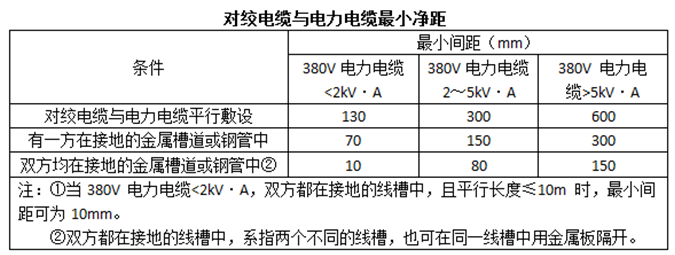 3、金属管槽应根据工程环境要求作镀锌或其他防腐处理。塑料管槽应采用阻燃型管槽，外壁应具有阻燃标记。4、绝缘导线接头应设置在专用接线盒（箱）或器具内，不得设置在导管和槽盒内，盒（箱）的设置位置应便于检修。5、插座接线应符合下列规定：（1）对于单相两孔插座，面对插座的右孔或上孔应与相线连接，左孔或下孔应与中性导体（N）连接；对于单相三孔插座，面对插座的右孔应与相线连接，左孔应与中性导体（N）连接；（2） 单相三孔、三相四孔及三相五孔插座的保护接地导体（PE）应接在上孔。插座的保护接地导体端子不得与中性导体端子连接。同一场所的三相插座，其接线的相序应一致；  （3）保护接地导体（PE）在插座之间不得串联连接；  （4）相线与中性导体（N）不应利用插座本体的接线端子转接供电。6、塑料护套线严禁直接敷设在建筑物顶棚内、墙体内、抹灰层内、保温层内或装饰面内。7、电力线缆和信号线缆严禁在同一线管内敷设。 8、电气设备的外露可导电部分应单独与保护导体相连接，不得串联连接，连接导体的材质、截面积应符合设计要求。9、同一交流回路的绝缘导线不应敷设于不同的金属槽盒内或穿与不同金属导管内。10、接地系统必须保证系统的正常运行和人身、设备安全。11、塑料线管敷设时，管卡管卡间距应小于80cm，转弯处两端15cm内应设置管卡。【三】机柜安装1、保证机柜表面的清洁，所有线缆、设备规整并注意通风防潮等情况。2、每根缆线应指定专用标识符，标在缆线的护套上或在距每一端护套300mm内应设置标签，缆线的成端点应设置标签标记指定的专用标识符。3、根据设置的部位不同，可使用粘贴型、插入型或其它类型标签。标签表示内容应清晰，材质应符合工程应用环境要求，具有耐磨、抗恶劣环境、附着力强等性能）。4、机箱安装完毕后，柜体进出线缆孔洞应做好防鼠、防虫、防水和防潮处理。（五）项目实施1、人员组织安排：供应商应充分考虑交付地现场情况、工期、交叉作业等诸多因素，制定合理的人员配置安排。2、进度管理：根据本项目特征，供应商应提供切合的项目安装进度计划方案。3、质量保证：供应商应制订本项目产品质量及施工质量保障措施及方案。4、履约验收：按招标文件及响应文件针对项目产品内容包括但不仅限于产品品牌、规格型号、数量、技术参数进行验收；系统集成按本项目适用的国家标准及《关于进一步加强政府采购需求和履约验收管理的指导意见》（财库〔2016)205号）的要求进行验收。5、布局设计：供应商需提供包括但不仅限于系统的拓扑图、设备连接图。资格性审查资格性审查由采购人组成的资格审查小组依据法律法规和招标文件的规定，对投标保证金(崇公资交易中心出具的《成都市政府采购项目供应商参与及保证金交纳情况表》或投标人递交的投标保函)、资投标文件中的资格证明等进行审查，以确定投标人是否具备投标资格，并出具资格性审查报告。资格性审查时因断电、断网、系统故障或其他不可抗力等因素，导致资格审查小组无法通过系统阅读投标文件进行审查的，待系统恢复后继续审查。出现上述情况时，崇公资交易中心将以电子邮件形式通知各投标人。资格性审查标准见下表：注：一、以上每一项结论均为“通过”的，则投标人的投标文件通过资格性审查；如有其中任意一项结论为“不通过”的，则投标人的投标文件按无效投标文件处理。如果资格审查小组认为投标人有任意一项不通过的，应在资格性审查报告中载明不通过的具体原因。　　二、“信用中国”和“中国政府采购网”网站查询结果，将以纸质截图或将截图保存至电子介质的形式留存。三、投标人的投标文件资格性审查时被判定为无效的，崇公资交易中心将通知投标人（以现场公示、电话、短信、“政府采购云平台”等任一方式）。投标人如对资格审查结论有异议的，应及时向崇公资交易中心反馈意见。崇公资交易中心将及时告知资格审查小组。（说明：无论投标人是否收到通知或提供反馈意见，均不影响资格审查和评标工作，且崇公资交易中心对此将不承担任何的责任。投标人对资格审查结论有异议的，其反馈意见仅限于资格审查小组对资格审查结论的正确性进行复核，避免出现审查错误。）四、通过资格性审查的供应商＜3名，本项目采购失败。评标办法总则根据《中华人民共和国政府采购法》、《中华人民共和国政府采购法实施条例》和《政府采购货物和服务招标投标管理办法》等法律规章，结合采购项目特点制定本评标办法。评标工作由崇公资交易中心负责组织，具体评标事务由采购人或崇公资交易中心依法组建的评标委员会负责。评标委员会由采购人代表和评审专家组成。评标工作应遵循公平、公正、科学及择优的原则，并以相同的评标程序和标准对待所有的投标人。评标委员会按照招标文件规定的评标程序、评标方法和标准进行独立评审，并独立履行下列职责：熟悉和理解招标文件；审查、评价投标文件是否符合招标文件的商务、技术等实质性要求；对投标文件进行比较和评价；根据需要要求采购人对招标文件作出解释；根据需要要求投标人对投标文件有关事项作出解释或者澄清；确定中标候选人名单，以及根据采购人委托直接确定中标人；起草评标报告并进行签署；向采购人、崇公资交易中心构或者财政、监察等有关部门报告或举报非法干预评标工作的行为；向采购人、崇公资交易中心或者有关部门报告评标中发现的违法行为。法律、法规和规章规定的其他职责。评标过程独立、保密。投标人非法干预评标过程的行为将导致其投标文件作为无效处理。评标委员会决定投标文件的响应性依据投标文件本身的内容，而不寻求外部的证据，招标文件有明确约定的除外。七、评标委员会发现招标文件表述不明确或需要说明的事项，可提请采购人和崇公资交易中心书面解释说明。评标方法综合评分法。评标程序符合性审查符合性审查由评标委员会依据招标文件的规定，从投标文件的有效性、完整性和对招标文件的响应程度进行审查，以确定是否对招标文件的实质性要求作出响应。在投标文件符合性审查过程中，如果出现评标委员会成员意见不一致的情况，按照少数服从多数的原则确定，但不得违背政府采购基本原则和招标文件规定。符合性审查标准见下表（按以下顺序审查）：一、以上每一项结论均为“通过”的，则投标人的投标文件通过符合性审查；如有任意一项结论为“不通过”的，则投标人的投标文件按无效投标文件处理。如果评标委员会认为投标人有任意一项不通过的，应在符合性审查报告中载明不通过的具体原因。二、投标人的投标文件符合性审查时被判定为无效投标文件的，崇公资交易中心将通知投标人（以现场公示、电话、短信、“政府采购云平台”等任一方式）。投标人如对评审结论有异议的，应及时向崇公资交易中心反馈意见。崇公资交易中心在评审结束前将收到的反馈意见及时告知评标委员会。（说明：无论投标人是否收到通知或提供反馈意见，均不影响评标委员会的评标工作，且崇公资交易中心对此将不承担任何的责任。投标人对评审结论有异议的，其反馈意见仅限于评标委员会对评审结论的正确性进行复核，避免出现评审错误。）三、通过符合性审查的供应商＜3名，本项目采购失败。解释、澄清有关问题评标过程中，评标委员会认为招标文件有关事项表述不明确或需要说明的，可以提请崇公资交易中心书面解释。崇公资交易中心的解释不得改变招标文件的原义或者影响公平、公正，解释事项如果涉及投标人权益的以有利于投标人的原则进行解释。对投标文件中含义不明确、同类问题表述不一致或者有明显文字和计算错误的内容，评标委员会应当要求投标人作出必要的澄清、说明或补正，并给予投标人必要的反馈时间。投标人应当按评标委员会的要求进行澄清、说明或者补正。投标人的澄清、说明或者补正不得超出投标文件的范围或者改变投标文件的实质性内容。澄清不影响投标文件的效力，有效的澄清材料，是投标文件的组成部分。澄清应当不超出投标文件的范围、不实质性改变投标文件的内容、不影响投标人的公平竞争、不导致投标文件从不响应招标文件变为响应招标文件的条件。下列内容不得澄清：投标人投标文件中不响应招标文件规定的技术参数指标和商务应答；投标人投标文件中未提供的证明其是否符合招标文件资格性、符合性规定要求的相关材料。投标人投标文件中的材料因印刷、影印等不清晰而难以辨认的。投标文件报价出现下列情况的，不需要投标人澄清，按以下原则处理：投标文件中的大写金额和小写金额不一致的，以大写金额为准，但大写金额出现文字错误，导致金额无法判断的除外；单价金额小数点或者百分比有明显错位的，以总价为准，并修改单价；（三）总价金额与按单价汇总金额不一致的，以单价金额计算结果为。同时出现两种以上不一致的，按照前款规定的顺序修正。修正后的报价经投标人确认后产生约束力，投标人不确认的，其投标无效。五、对不同语言文本投标文件的解释发生异议的，以中文文本为准。评标委员会应当积极履行澄清、说明或者更正的职责，不得滥用权力。比较与评价按招标文件中规定的评标细则及标准，对符合性检查合格的投标文件进行商务和技术、服务评估，综合比较与评价。复核评分汇总结束后，评标委员会应当进行复核，特别要对拟推荐为中标候选供应商的、报价最低的、投标文件被认定为无效的进行重点复核。评标结果汇总完成后，评标委员会拟出具评审报告前，崇公资交易中心应当组织2名以上的工作人员，在采购现场监督人员的监督之下，依据有关的法律制度和采购文件对评审结果进行复核，出具复核报告。评标结果汇总完成后，除下列情形外，任何人不得修改评标结果：分值汇总计算错误的；分项评分超出评分标准范围的；评标委员会成员对客观评审因素评分不一致的；经评标委员会认定评分畸高、畸低的。评标报告签署前，经复核发现存在以上情形之一的，评标委员会应当当场修改评标结果，并在评标报告中记载；评标报告签署后，采购人或者集中机构发现存在以上情形之一的，应当组织原评标委员会进行重新评审，重新评审改变评标结果的，书面报告本级财政部门。确定中标候选人名单按投标人综合得分从高到低进行排序确定1至3名中标候选人。综合得分相同的，按投标报价由低到高顺序排列，得分且投标报价相同的并列。投标文件满足招标文件全部实质性要求，且按照评审因素的量化指标评审得分最高的投标人为排名第一的中标候选人。提供核心产品品牌均相同且通过资格检查和符合性检查的不同投标人参加同一项目投标的，按一家投标人计算，评审后得分最高的投标人获得中标候选人推荐资格；评审得分相同的，报价最低的投标人获得中标候选人推荐资格；评审得分相同且报价相同的，由评标委员会采取随机抽取的方式确定一个投标人获得中标候选人推荐资格。编写评标报告评标报告是评标委员会根据全体评标成员签字的原始评标记录和评标结果编写的报告，其主要内容包括：招标公告刊登的媒体名称、开标日期和地点；投标人名单和评标委员会成员名单；评标方法和标准；开标记录和评标情况及说明，包括投标无效投标人名单及原因；评标结果，确定的中标候选人名单或者经采购人委托直接确定的中标人；其他需要说明的情况，包括评标过程中投标人根据评标委员会要求进行的澄清、说明或者补正，评标委员会成员的更换等； 报价最高的投标人为中标候选人的，评标委员会应当对其报价的合理性予以特别说明。评标委员会成员应当在评标报告中签字确认，对评标过程和结果有不同意见的，应当在评标报告中写明并说明理由。签字但未写明不同意见或者未说明理由的，视同无意见。拒不签字又未另行书面说明其不同意见和理由的，视同同意评标结果。评标争议处理规则评标委员会在评审过程中，对于符合性审查、对投标人文件做无效投标处理及其他需要共同认定的事项存在争议的，应当以少数服从多数的原则做出结论，但不得违背法律法规和招标文件规定。持不同意见的评标委员会成员应当在评标报告上签署不同意见及理由，否则视为同意评标报告。持不同意见的评标委员会成员认为认定过程和结果不符合法律法规或者招标文件规定的，应当及时向采购人或崇公资交易中心书面反映。采购人或崇公资交易中心收到书面反映后，应当书面报告采购项目同级财政部门依法处理。评标细则及标准评标委员会只对通过初审的投标文件，根据招标文件的要求采用相同的评标程序、评分办法及标准进行评价和比较。本次综合评分的因素是：价格、技术、服务、商务等。评标委员会成员应依据招标文件规定的评分标准和方法独立打分。评分办法本次评标采用综合评分法，由评标委员会各成员独立对通过初审（资格检查和符合性检查）的投标人的投标文件进行评审和打分，    评标得分＝（A1＋A2＋……＋An）/n1+（B1＋B2＋……＋Bn）/ n2+（C1＋C2＋……＋Cn）/ n3A1、A2……An分别为每个经济类评委的打分，n1为经济类评委人数；B1、B2＋……Bn 分别为每个技术类评委（含采购人代表）的打分，n2为技术类评委（含采购人代表）人数；C1、C2……Cn 分别为评审委员会每个成员的打分，n3为评委人数。评分标准说明：1、评分的取值按四舍五入法，保留小数点后两位；2、评分标准中要求提供复印件的证明材料须清晰可辨。废标本次政府采购活动中，出现下列情形之一的，予以废标：符合专业条件的投标人或者对招标文件作实质响应的投标人不足三家的；出现影响采购公正的违法、违规行为的；投标人的报价均超过了采购预算，采购人不能支付的；因重大变故，采购任务取消的；废标后，崇公资交易中心将在“四川政府采购网”和“成都市公共资源交易服务中心”网站上公告。定标定标原则本项目根据评标委员会确定的中标候选人名单，采购人按顺序确定1名中标人。中标候选供应商并列的，由采购人自主采取公平、择优的方式选择中标人。采购人在收到评标报告5个工作日内未按评标报告推荐的中标候选人顺序确定中标人，又不能说明合法理由的，视同按评标报告推荐的顺序确定排名第一的中标候选人为中标人。定标程序一、评审委员会将评审情况写出书面报告。二、崇公资交易中心在评审结束之日起2个工作日内将评审报告送采购人。三、采购人在收到评审报告后五个工作日内，按照评审报告中推荐的中标（成交）候选人顺序确定中标（成交）人。如果中标（成交）候选人及其现任法定代表人、主要负责人存在行贿犯罪记录，采购人将不确定其为中标（成交）人。采购人在确认成交供应商前，应到中国裁判文书网（https://wenshu.court.gov.cn）查询成交候选供应商及其现任法定代表人、主要负责人是否存在行贿犯罪记录。四、根据采购人确定的中标（成交）人，崇公资交易中心在“四川政府采购网”和“成都市公共资源交易服务中心”网站上发布中标（成交）公告，同时向中标（成交）人发出中标（成交）通知书。五、采购人、崇公资交易中心不解释中标（成交）或未中标（成交）原因，不退回投标文件和其他投标资料。评标专家在政府采购活动中承担以下义务遵纪守法，客观、公正、廉洁地履行职责。按照政府采购法律法规和采购文件的规定要求对投标人的资格条件和投标人提供的产品价格、技术、服务等方面严格进行独立评审，提供科学合理、公平公正的评审意见，参与起草评审报告，并予签字确认。保守秘密。不得泄漏投标人的投标文件及知悉的商业秘密，不得向投标人透露评审情况。发现投标人在政府采购活动中有不正当竞争或恶意串通等违规行为，及时向政府采购评审工作的组织者或财政部门报告并加以制止。发现采购人、崇公资交易中心及其工作人员在政府采购活动中有干预评审、发表倾向性和歧视性言论、受贿或者接受投标人的其他好处及其他违法违规行为，及时向财政部门报告。解答有关方面对政府采购评审工作中有关问题的询问，配合采购人或者崇公资交易中心答复投标人的询问、质疑，配合财政部门的投诉处理工作等事宜。法律、法规和规章规定的其他义务。评标委员会及其成员不得有下列行为：（一）确定参与评标至评标结束前私自接触投标人；（二）接受投标人提出的与投标文件不一致的澄清或者说明，除招标文件明确可以澄清的除外；（三）违反评标纪律发表倾向性意见或者征询采购人的倾向性意见；（四）对需要专业判断的主观评审因素协商评分；（五）在评标过程中擅离职守，影响评标程序正常进行的；（六）记录、复制或者带走任何评标资料；（七）其他不遵守评标纪律的行为。评标委员会成员有前款第一至五项行为之一的，其评审意见无效，并不得获取评审劳务报酬和报销异地评审差旅费。评审专家在政府采购活动中应当遵守以下工作纪律遵行《政府采购法》第十二条和《政府采购法实施条例》第九条及政府采购相关法律法规关于回避的规定。应邀按时参加评审和咨询活动，遵守评标区管理规定。进入评标区之前应将所有的通信设备存入崇公资交易中心指定的存放处。评标专家不得以任何方式将通信设备带入评标区，否则将被取消其当次项目的评标资格。遇特殊情况不能出席或途中遇阻不能按时参加评审或咨询的，应及时告知财政部门或者采购人或者市公资交易中心，不得私自转托他人。不得参加与自己有利害关系的政府采购项目的评审活动。对与自己有利害关系的评审项目，如受到邀请，应主动提出回避。财政部门、采购人或崇公资交易中心也可要求该评审专家回避。评审过程中关闭通讯设备，不得与外界联系。因发生不可预见情况，确实需要与外界联系的，应告知评标区值守人员，使用评标区内由崇公资交易中心提供的通信设备，在监督人员监督之下办理。评审过程中，不得发表影响评审公正的倾向性、歧视性言论；不得征询或者接受采购人的倾向性意见；不得修改或细化招标文件确定的评标程序、评标方法、评标因素和评标标准；不得接受投标人主动提出的澄清和解释；不得协商评分；不得以任何明示或暗示的方式要求参加该采购项目的投标人以澄清、说明或补正为借口，表达与其原投标文件原意不同的新意见；不得以采购文件没有规定的方法和标准作为评审的依据；不得违反规定的评审格式评分和撰写评审意见；不得拒绝对自己的评审意见签字确认。在评标过程中和评标结束后，不得记录、复制或带走任何评标资料，除因规定的义务外，不得向外界透露评标内容。服从评标现场崇公资交易中心的现场秩序管理，接受评标现场监督人员的合法监督。遵守有关廉洁自律规定，不得私下接触投标人，不得收受投标人及有关业务单位和个人的财物或好处，不得接受采购组织单位的请托。在咨询工作中，严格执行国家产业政策和产品标准，认真听取咨询方的合理要求，提出科学合理的、无倾向性和歧视性的咨询方案，并对所提出的意见和建议承担个人责任。有关部门（机构）制定的其他评审工作纪律。拟签订合同文本政府采购合同（样本）（仅为样例，请根据招标文件、投标文件和其他要求进行拟定）合同编号：XXXX。签订地点：XXXX。签订时间：XXXX年XX月XX日。采购人（甲方）：                              供应商（乙方）：                                                                     根据《中华人民共和国政府采购法》、《中华人民共和国合同法》及XXXX采购项目（招标编号：XX）的《招标文件》、乙方的《投标文件》及《中标通知书》，甲、乙双方同意签订本合同。详细技术说明及其他有关合同项目的特定信息由合同附件予以说明，合同附件及本项目的《招标文件》、《投标文件》、《中标通知书》等均为本合同不可分割的部分。双方同意共同遵守如下条款：一、合同货物二、合同总价合同总价为人民币大写：                元，即RMB￥        元；该合同总价已包括货物设计、材料、制造、包装、运输、安装、调试、检测、验收合格交付使用之前及保修期内保修服务与备用物件等等所有其他有关各项的含税费用。本合同执行期间合同总价不变，甲方无须另向乙方支付本合同规定之外的其他任何费用。三、质量要求1、乙方须提供全新的货物（含零部件、配件等），表面无划伤、无碰撞痕迹，且权属清楚，不得侵害他人的知识产权。2、货物必须符合或优于国家（行业）          标准，以及本项目招标文件的质量要求和技术指标与出厂标准。3、乙方须在本合同签订之日起   日内送交货物成品样品给甲方确认，在甲方出具样品确认书并封存成品样品外观尺寸后，乙方才能按样生产，并以此样品作为验收样品；每台货物上均应有产品质量检验合格标志。4、货物制造质量出现问题，乙方应负责三包（包修、包换、包退），费用由乙方负担，甲方有权到乙方生产场地检查货物质量和生产进度。5、货到现场后由于甲方保管不当造成的质量问题，乙方亦应负责修理，但费用由甲方负担。四、交货及验收1、乙方交货期限为合同签订生效后的2日内，在合同签订生效之日起2 日天内交货到甲方指定地点，交货验收时须提供产品质检部门从同类产品中抽样检查合格的检测报告。2、验收由甲方组织，乙方配合进行：(1) 货物在乙方通知安装调试完毕后 2 日内初步验收。初步验收合格后，进入7天 试用期；试用期间发生重大质量问题，修复后试用相应顺延；试用期结束后 2 日内完成最终验收；(2) 验收标准：按国家有关规定以及甲方招标文件的质量要求和技术指标、乙方的投标文件及承诺与本合同约定标准进行验收；甲乙双方如对质量要求和技术指标的约定标准有相互抵触或异议的事项，由甲方在采购与投标文件中按质量要求和技术指标比较优胜的原则确定该项的约定标准进行验收；(3) 验收时如发现所交付的货物有短装、次品、损坏或其它不符合标准及本合同规定之情形者，甲方应做出详尽的现场记录，或由甲乙双方签署备忘录，此现场记录或备忘录可用作补充、缺失和更换损坏部件的有效证据，由此产生的时间延误与有关费用由乙方承担，验收期限相应顺延；(4) 如质量验收合格，双方签署质量验收报告。3、货物安装完成后 2 日内，甲方无故不进行验收工作并已使用货物的，视同已安装调试完成并验收合格。4、乙方应将所提供货物的装箱清单、配件、随机工具、用户使用手册、原厂保修卡等资料交付给甲方；乙方不能完整交付货物及本款规定的单证和工具的，必须负责补齐，否则视为未按合同约定交货。5、如货物经乙方  3次维修仍不能达到合同约定的质量标准，甲方有权退货，并视作乙方不能交付货物而须支付违约赔偿金给甲方，甲方还可依法追究乙方的违约责任。 6、其他未尽事宜应严格按照《四川省政府采购项目需求论证和履约验收管理办法》（川财采〔2015〕32号）的要求进行。五、付款方式1、付款方式：付款方式：设备安装调试完成并无故障试运行满一个月后15日内支付合同总价的95%，一年质保期满后15个工作日内支付合同总价的5%。付款凭正式税务发票，发票须由成交人开具。六、售后服务1、质保期为验收合格后一年，质保期内出现质量问题，乙方在接到通知后   24小时内响应到场， 72 小时内完成维修或更换，并承担修理调换的费用；如货物经乙方三 次维修仍不能达到本合同约定的质量标准，视作乙方未能按时交货，甲方有权退货并追究乙方的违约责任。货到现场后由于甲方保管不当造成的问题，乙方亦应负责修复，但费用由甲方负担。2、乙方须指派专人负责与甲方联系售后服务事宜。 七、违约责任1、甲方违约责任（1） 甲方无正当理由拒收货物的，甲方应偿付合同总价百分之  的违约金；（2） 甲方逾期支付货款的，除应及时付足货款外，应向乙方偿付欠款总额万分之   /天的违约金；逾期付款超过  天的，乙方有权终止合同；（3） 甲方偿付的违约金不足以弥补乙方损失的，还应按乙方损失尚未弥补的部分，支付赔偿金给乙方。2、乙方违约责任（1）乙方交付的货物质量不符合合同规定的，乙方应向甲方支付合同总价的百分之 三十 的违约金，并须在合同规定的交货时间内更换合格的货物给甲方，否则，视作乙方不能交付货物而违约，按本条本款下述第“（2）”项规定由乙方偿付违约赔偿金给甲方。（2）乙方不能交付货物或逾期交付货物而违约的，除应及时交足货物外，应向甲方偿付逾期交货部分货款总额的百分之 二  /天的违约金；逾期交货超过XX天，甲方有权终止合同，乙方则应按合同总价的百分之  的款额向甲方偿付赔偿金，并须全额退还甲方已经付给乙方的货款及其利息。（3）乙方货物经甲方送交具有法定资格条件的质量技术监督机构检测后，如检测结果认定货物质量不符合本合同规定标准的，则视为乙方没有按时交货而违约，乙方须在   天内无条件更换合格的货物，如逾期不能更换合格的货物，甲方有权终止本合同，乙方应另付合同总价的百分之   的赔偿金给甲方。（4）乙方保证本合同货物的权利无瑕疵，包括货物所有权及知识产权等权利无瑕疵。如任何第三方经法院（或仲裁机构）裁决有权对上述货物主张权利或国家机关依法对货物进行没收查处的，乙方除应向甲方返还已收款项外，还应另按合同总价的百分之   向甲方支付违约金并赔偿因此给甲方造成的一切损失。（5）乙方偿付的违约金不足以弥补甲方损失的，还应按甲方损失尚未弥补的部分，支付赔偿金给甲方。八、争议解决办法1、因货物的质量问题发生争议，由质量技术监督部门或其指定的质量鉴定机构进行质量鉴定。货物符合标准的，鉴定费由甲方承担；货物不符合质量标准的，鉴定费由乙方承担。2、合同履行期间,若双方发生争议，可协商或由有关部门调解解决，协商或调解不成的，由当事人依法维护其合法权益。九、其他1、如有未尽事宜，由双方依法订立补充合同。2、本合同一式六份，自双方签章之日起生效。甲方三份，乙方、政府采购管理部门、采购代理机构各一份。甲方：   （盖章）   			         乙方：   （盖章）法定代表人/主要负责人（授权代表）：    法定代表人/主要负责人（授权代表）：地    址：                           地    址：开户银行：                           开户银行：账号：                               账号：电    话：                           电    话：传    真：                           传    真：签约日期：XX年XX月XX日 			  签约日期：XX年XX月X注：1、以上合同条款采购人与中标人签订合同时可根据实际情况进行调整、修改或重新起草附件一：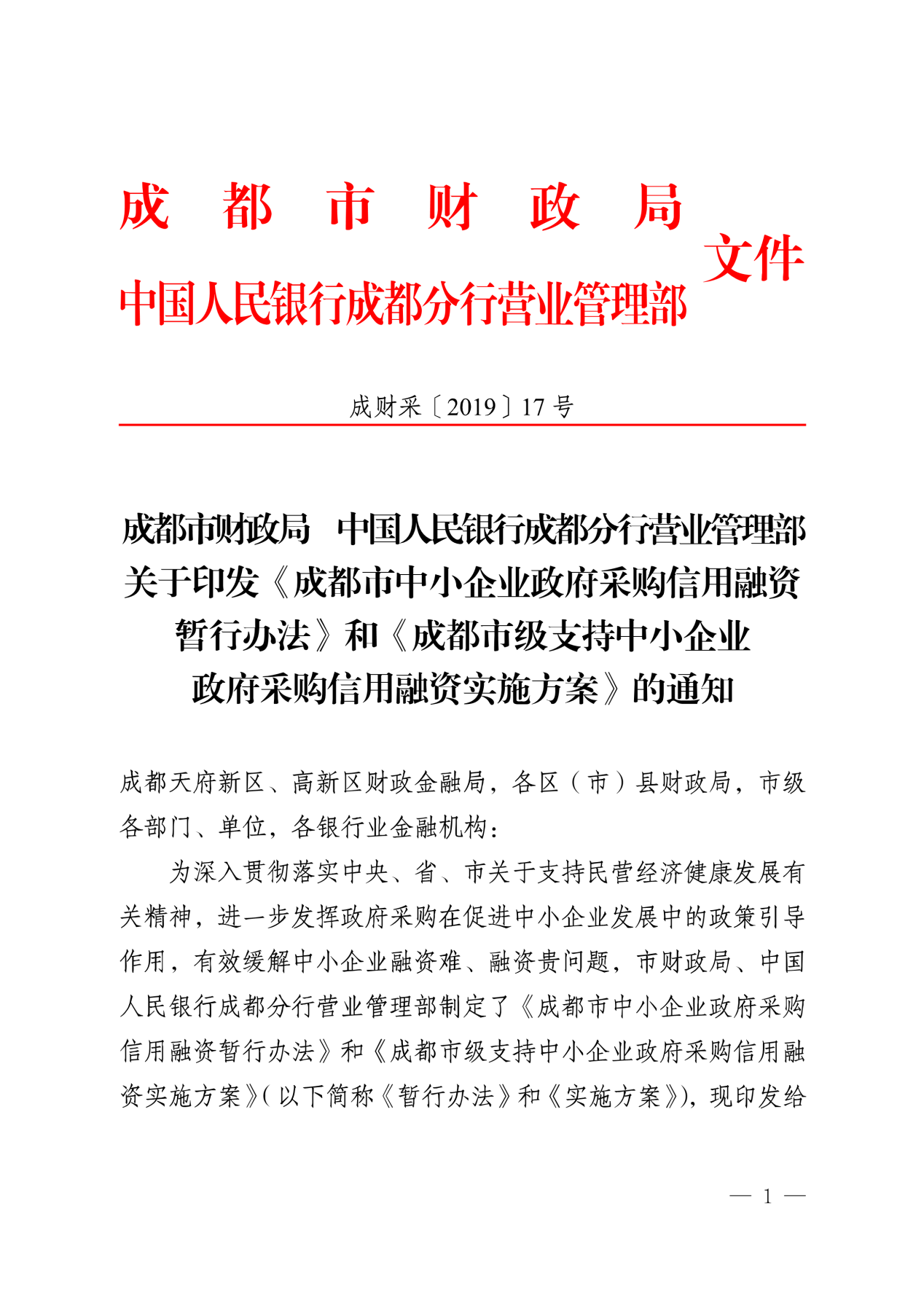 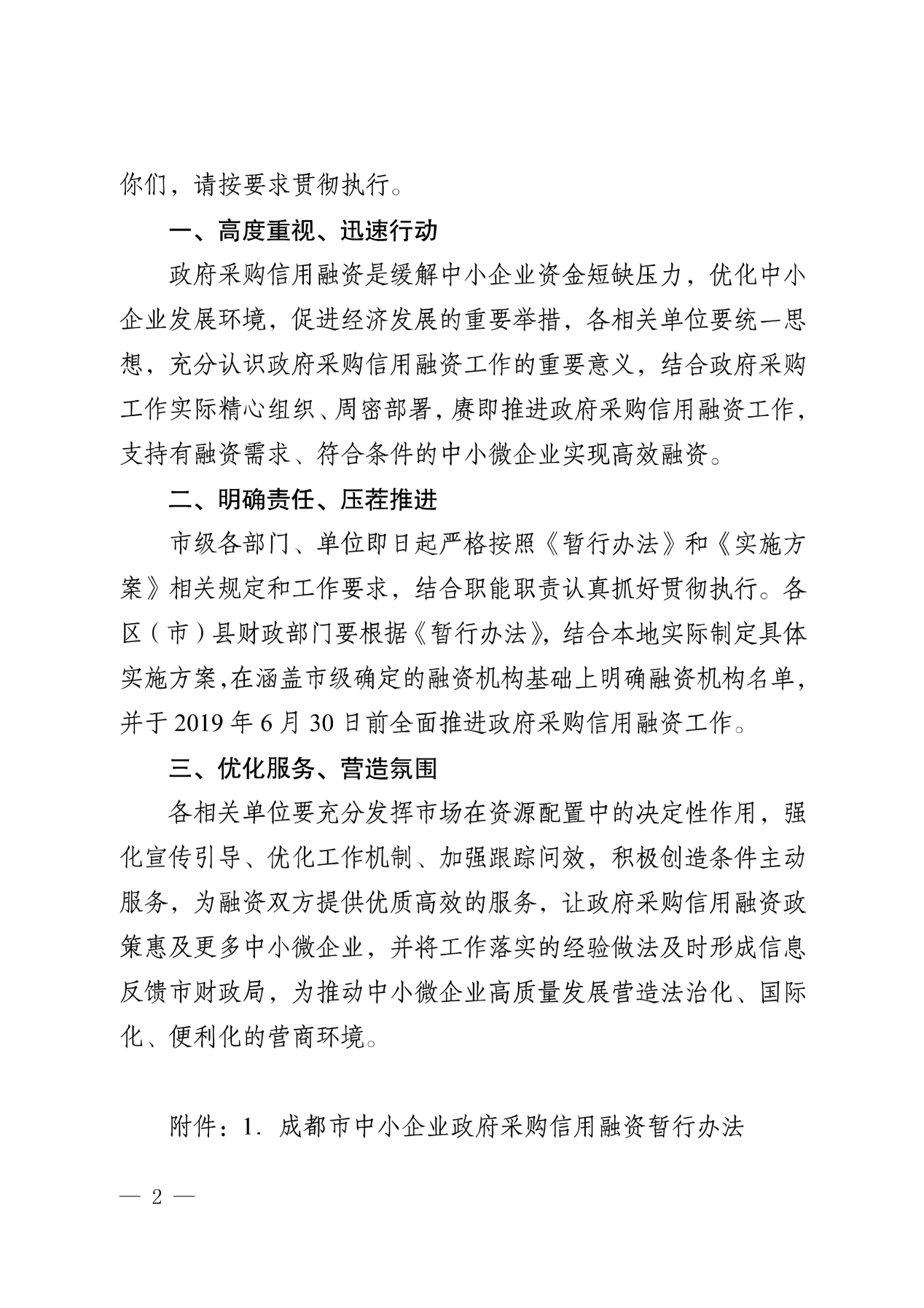 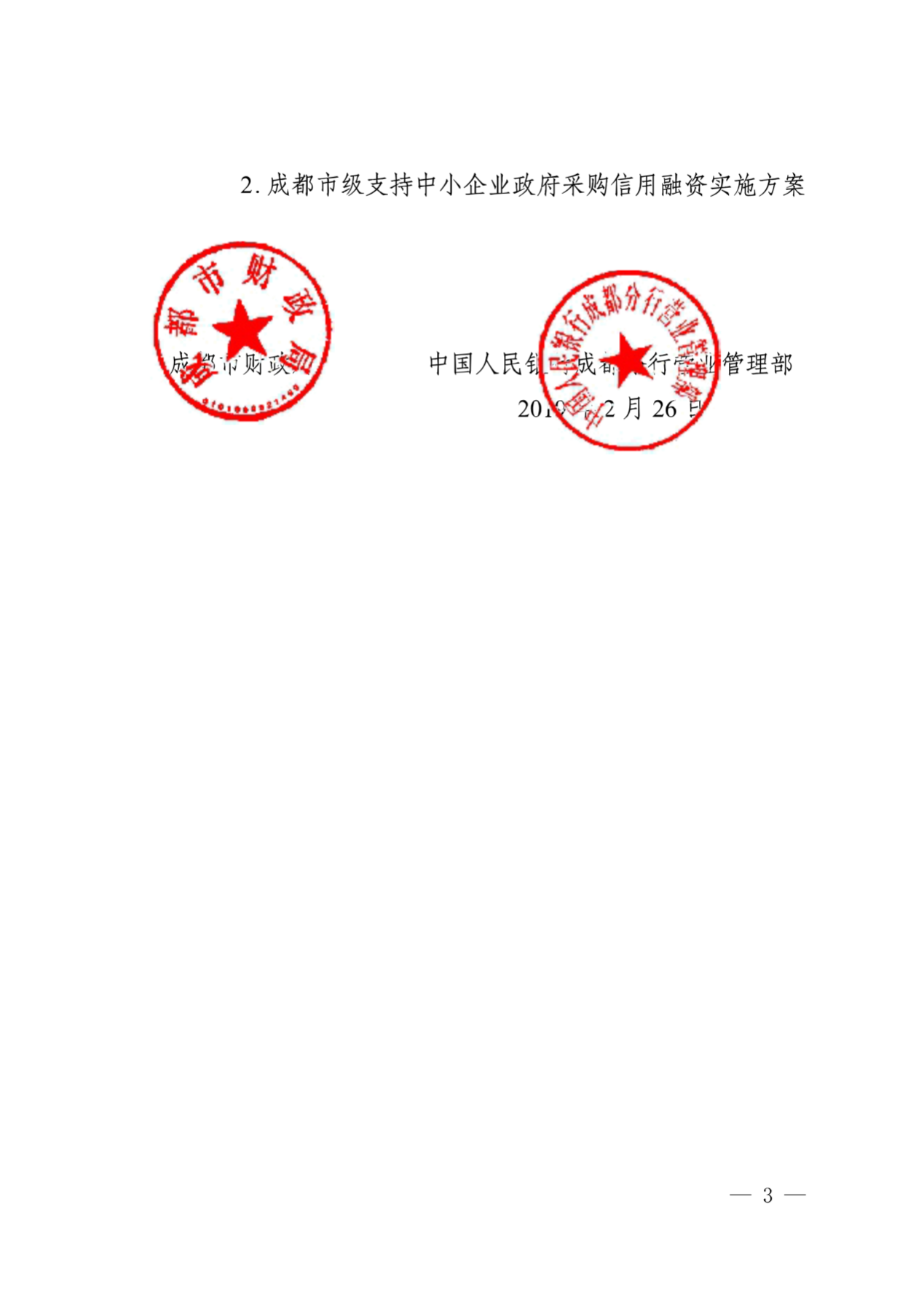 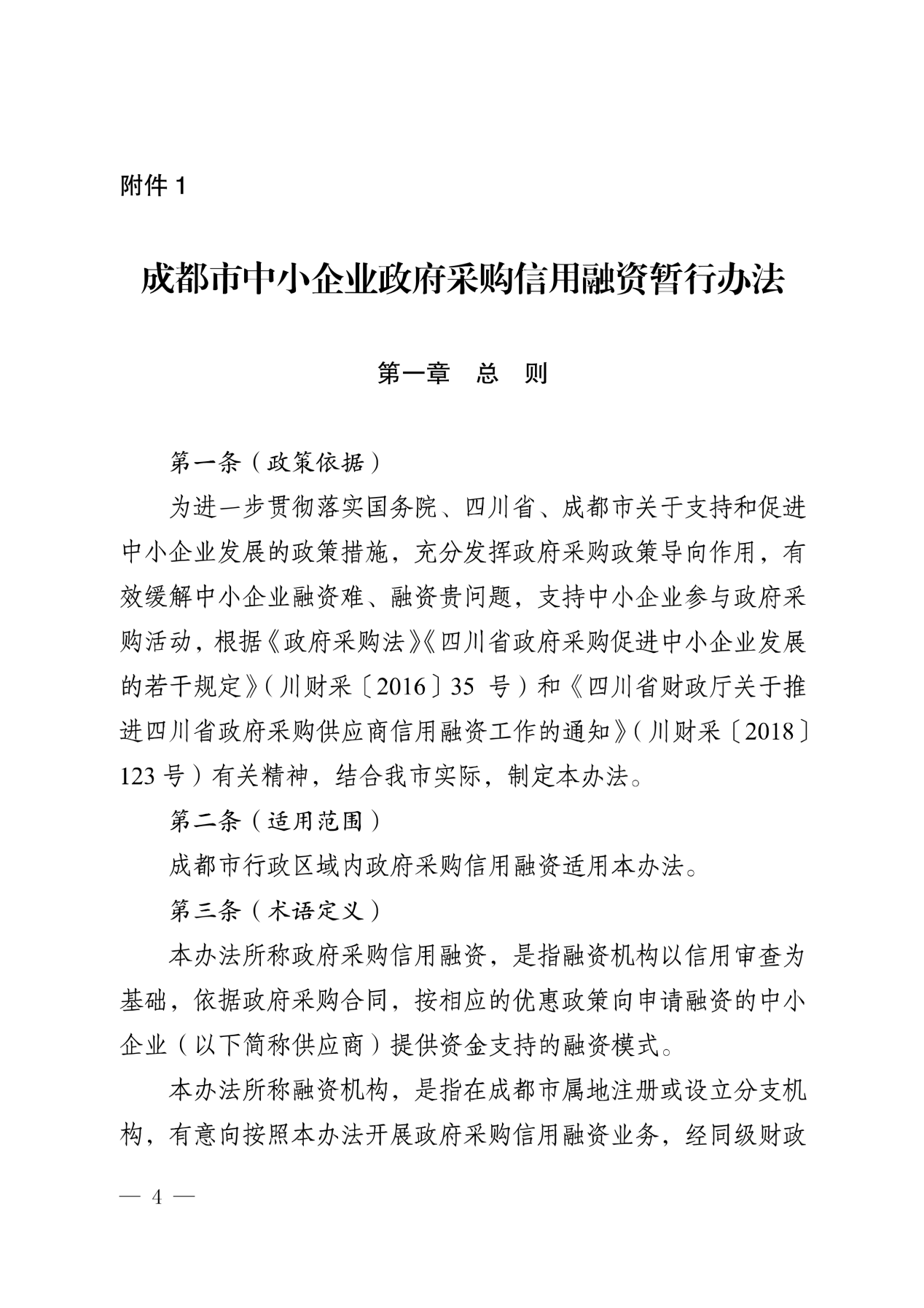 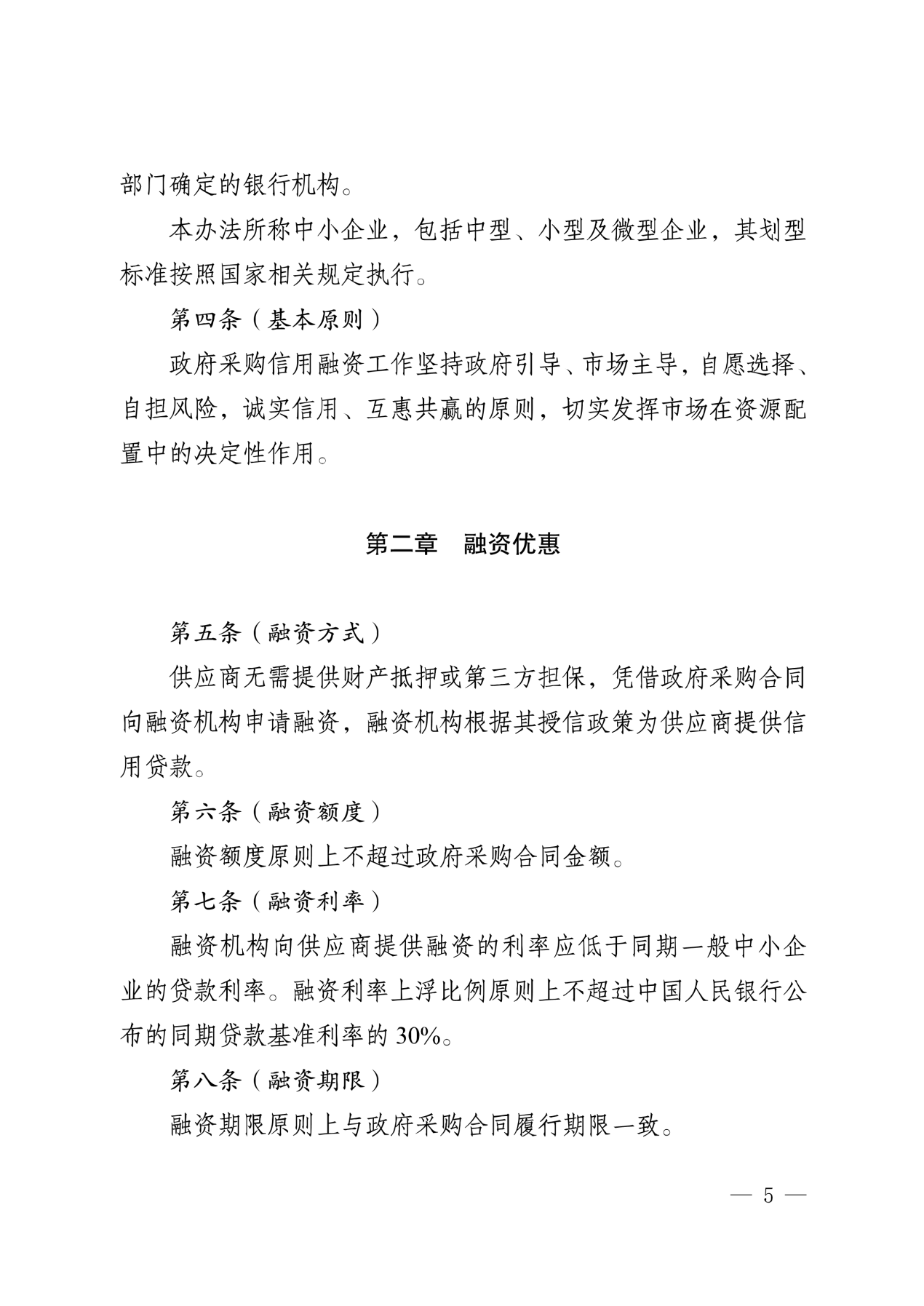 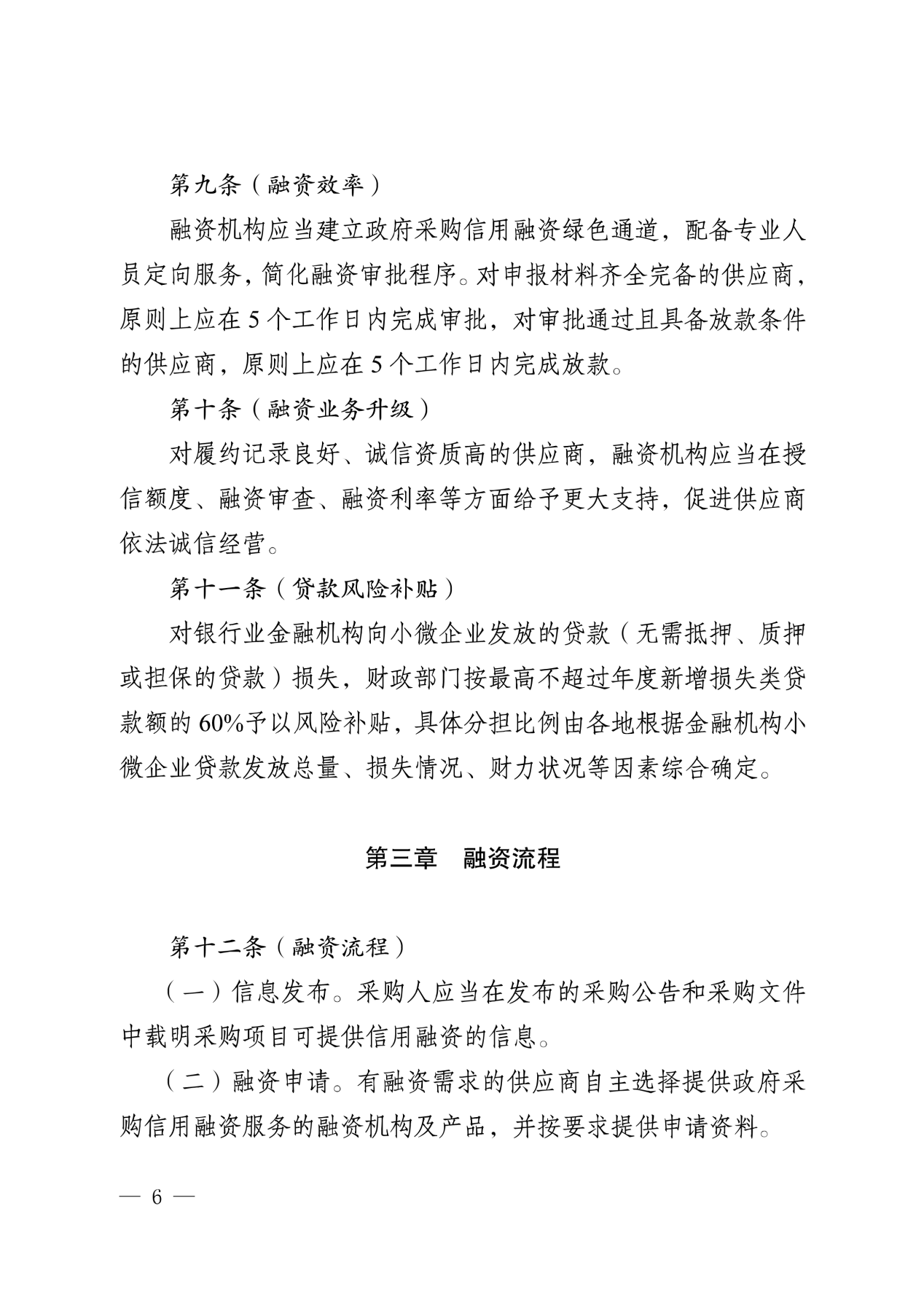 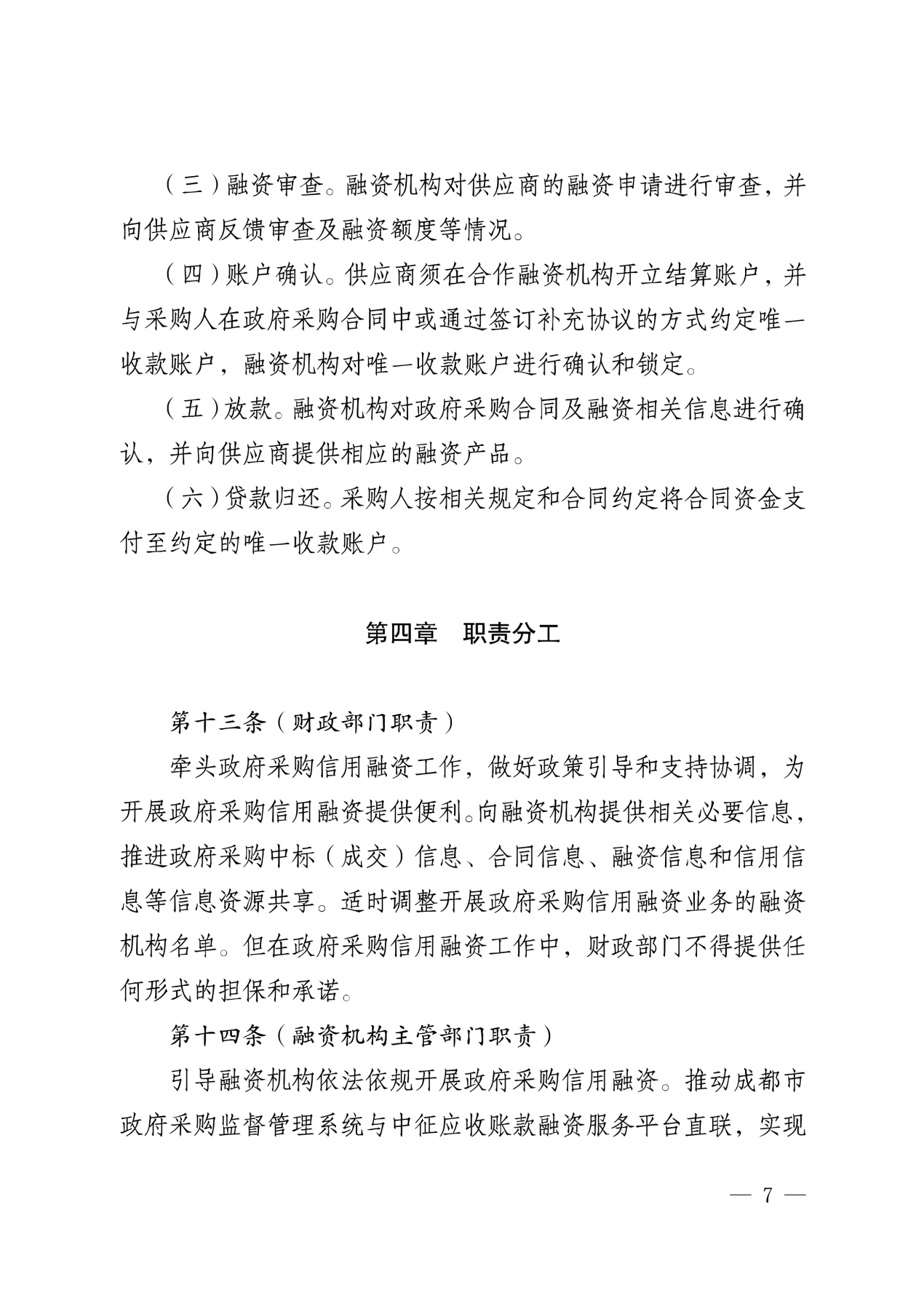 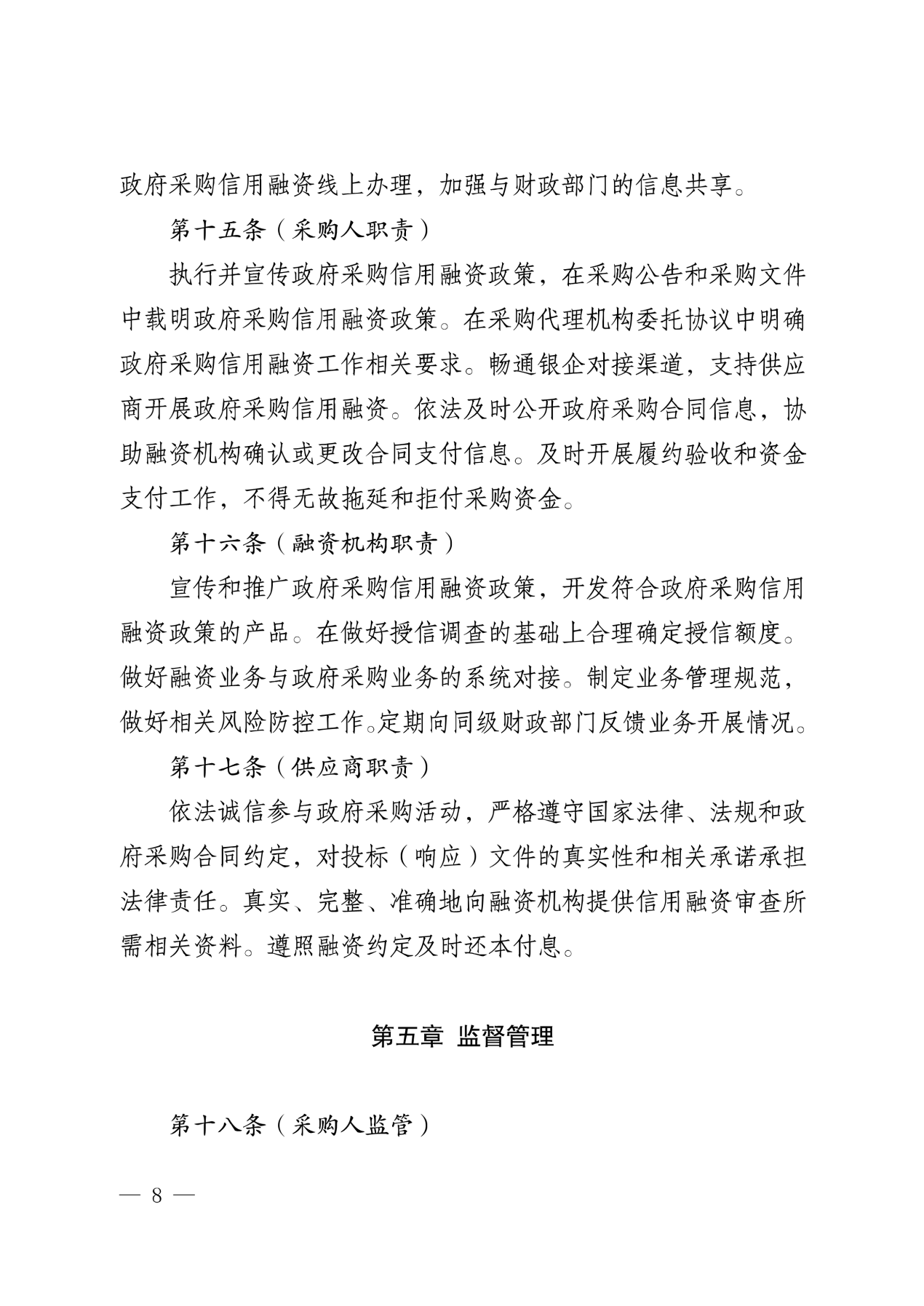 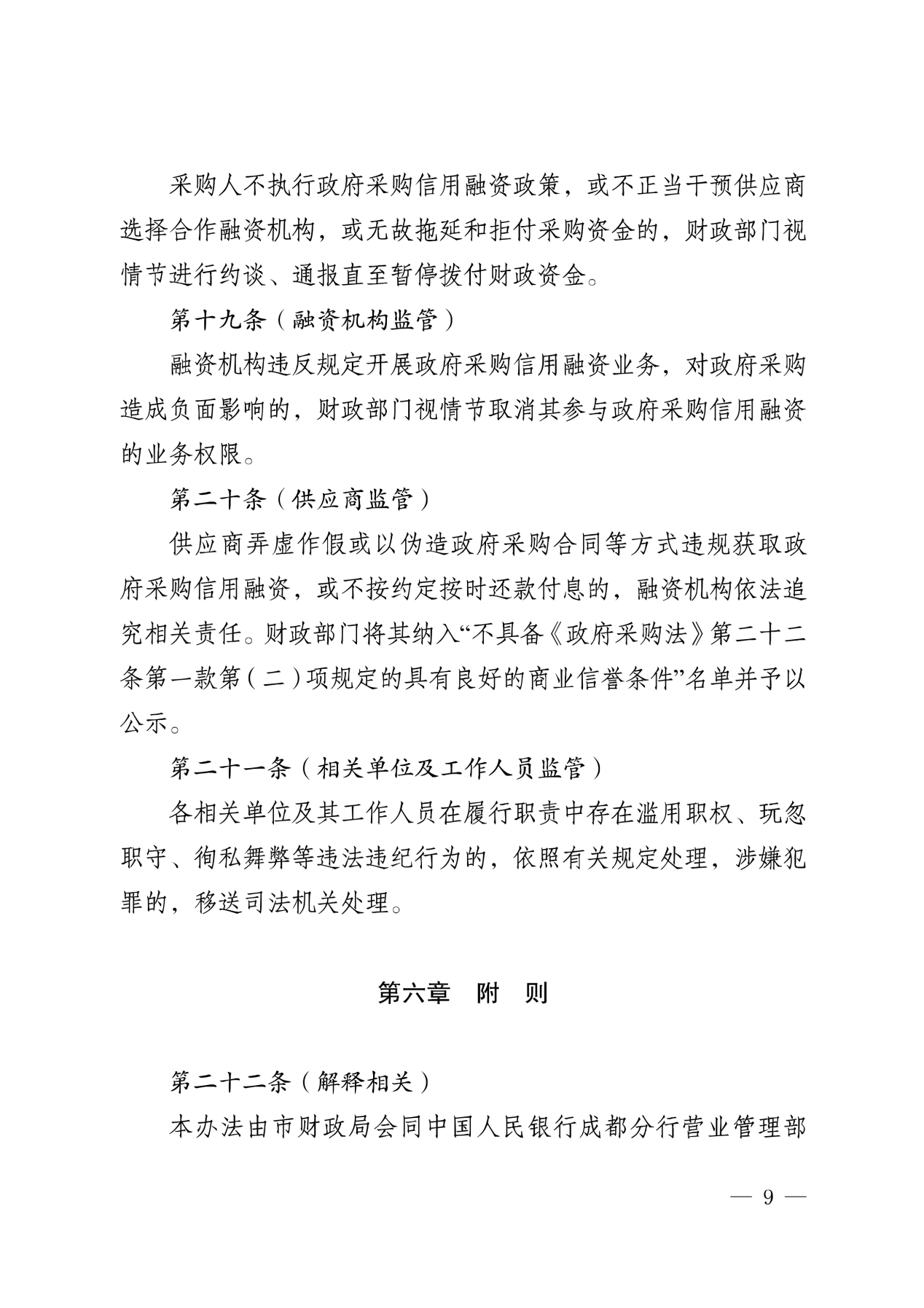 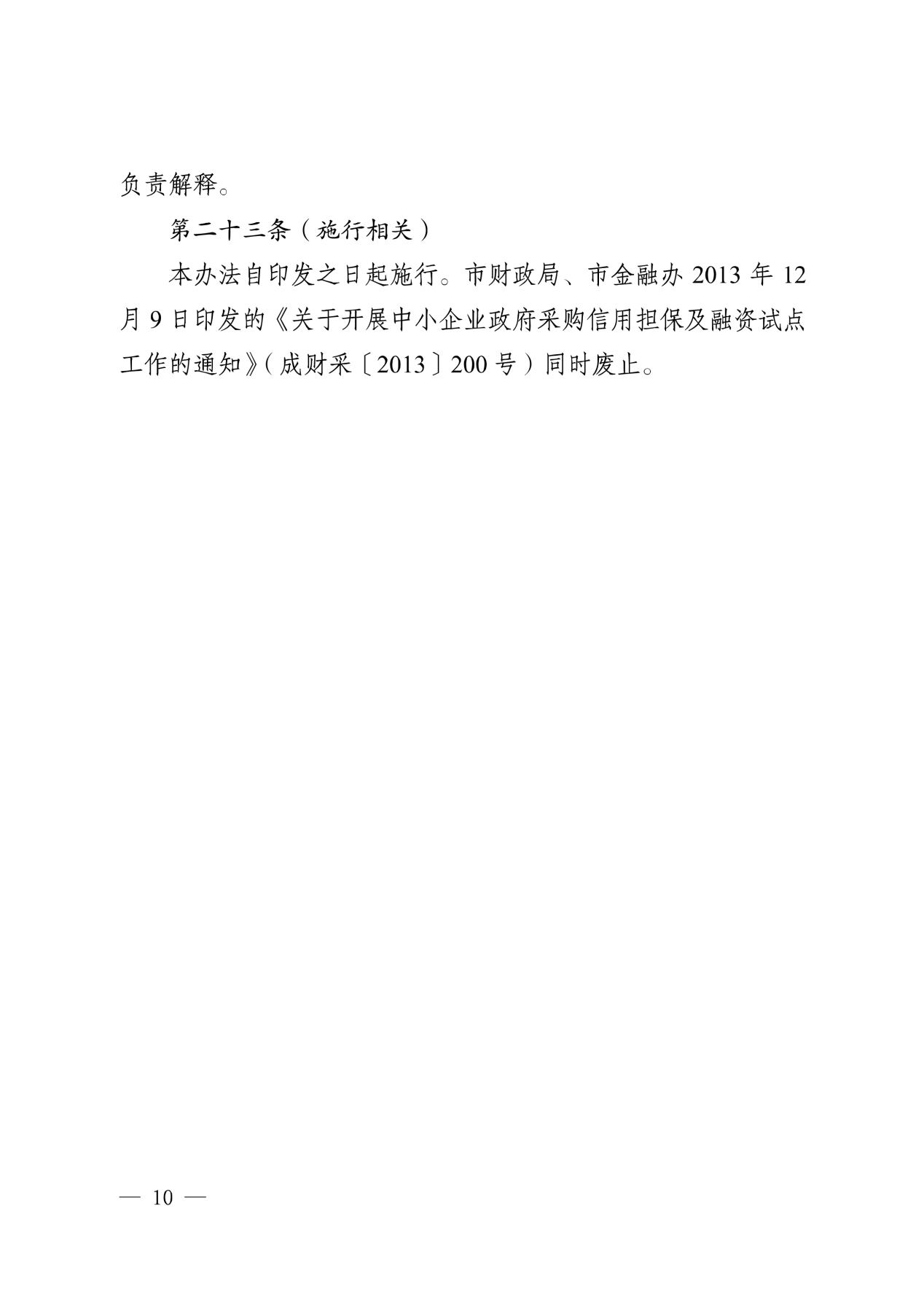 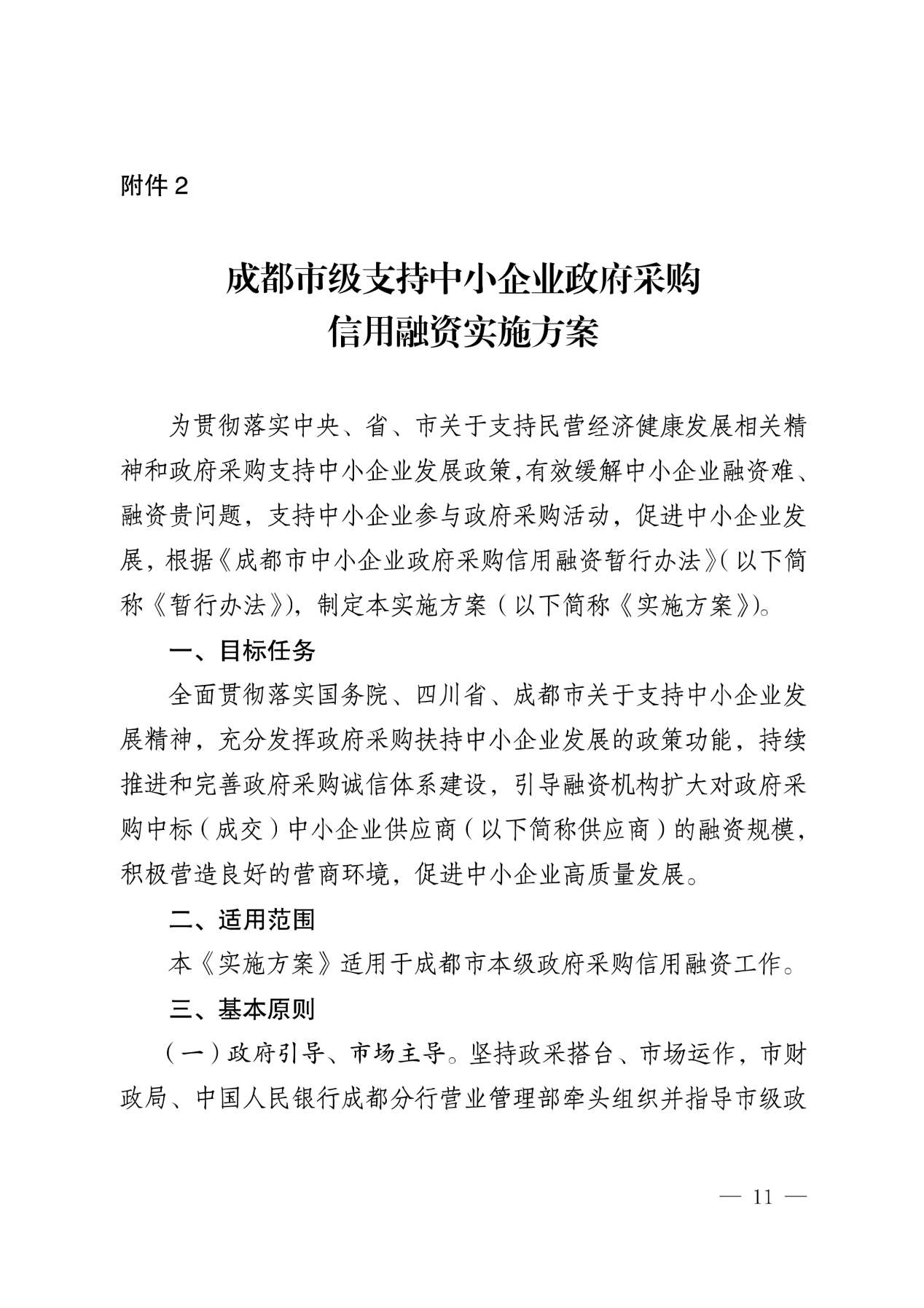 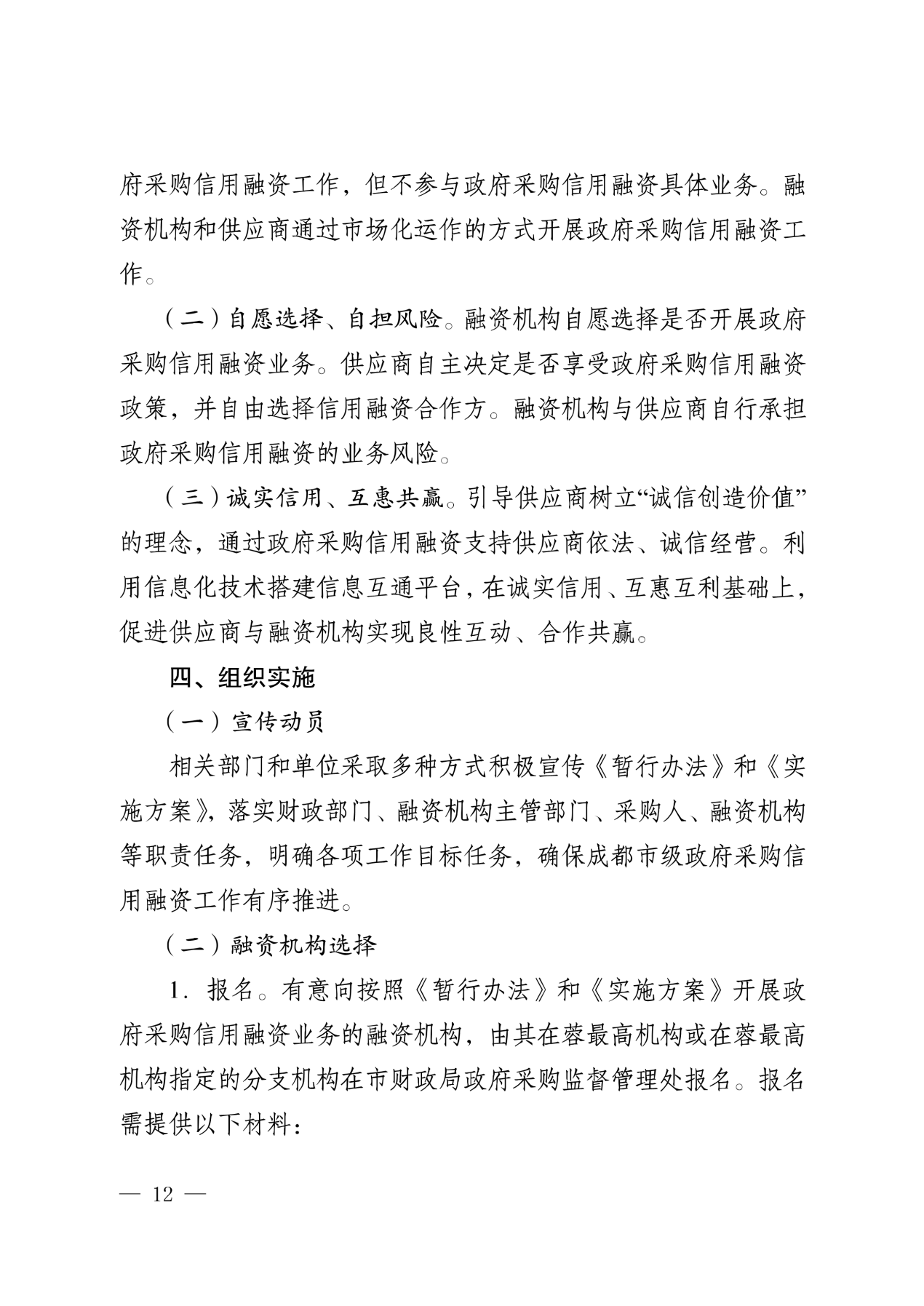 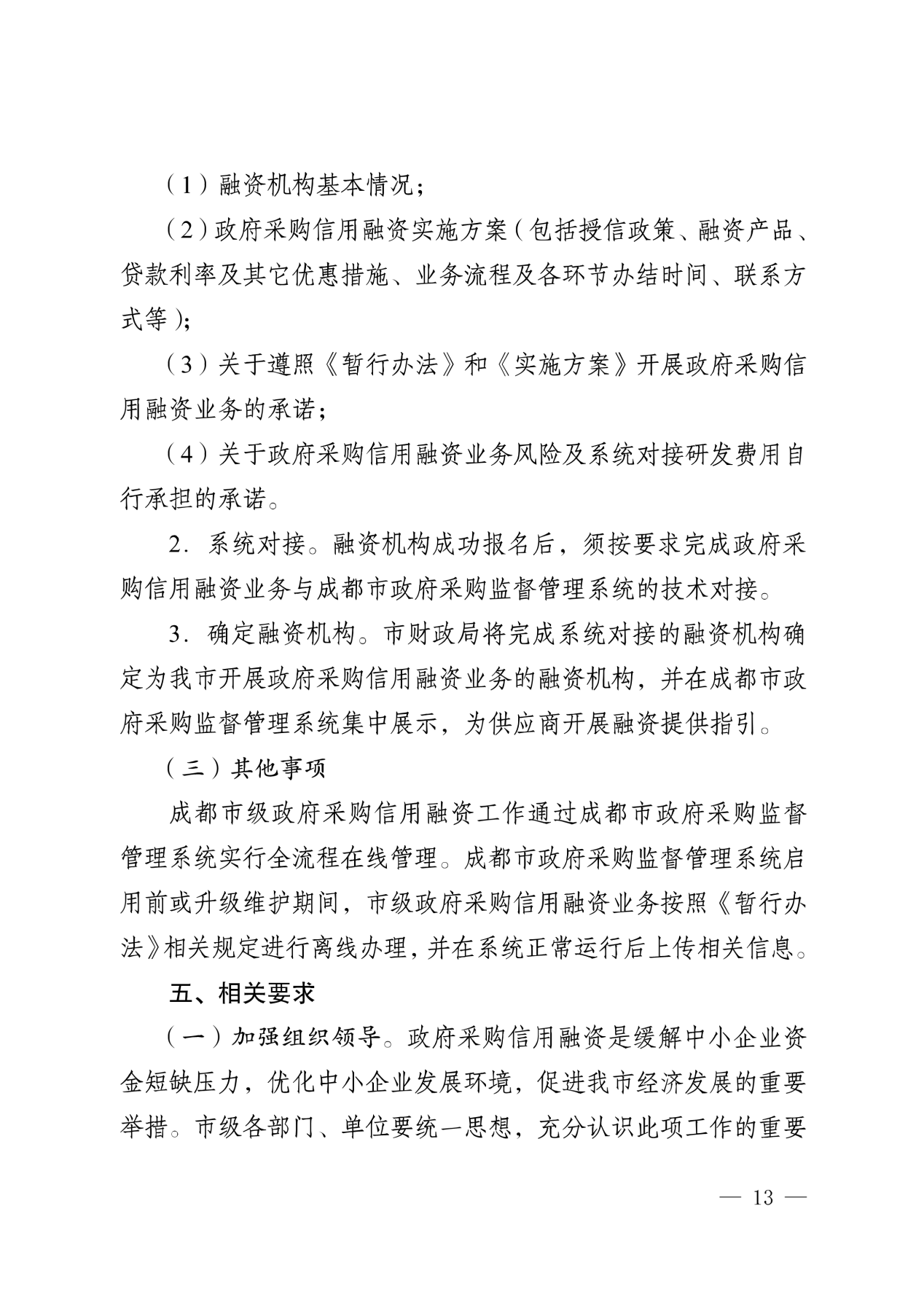 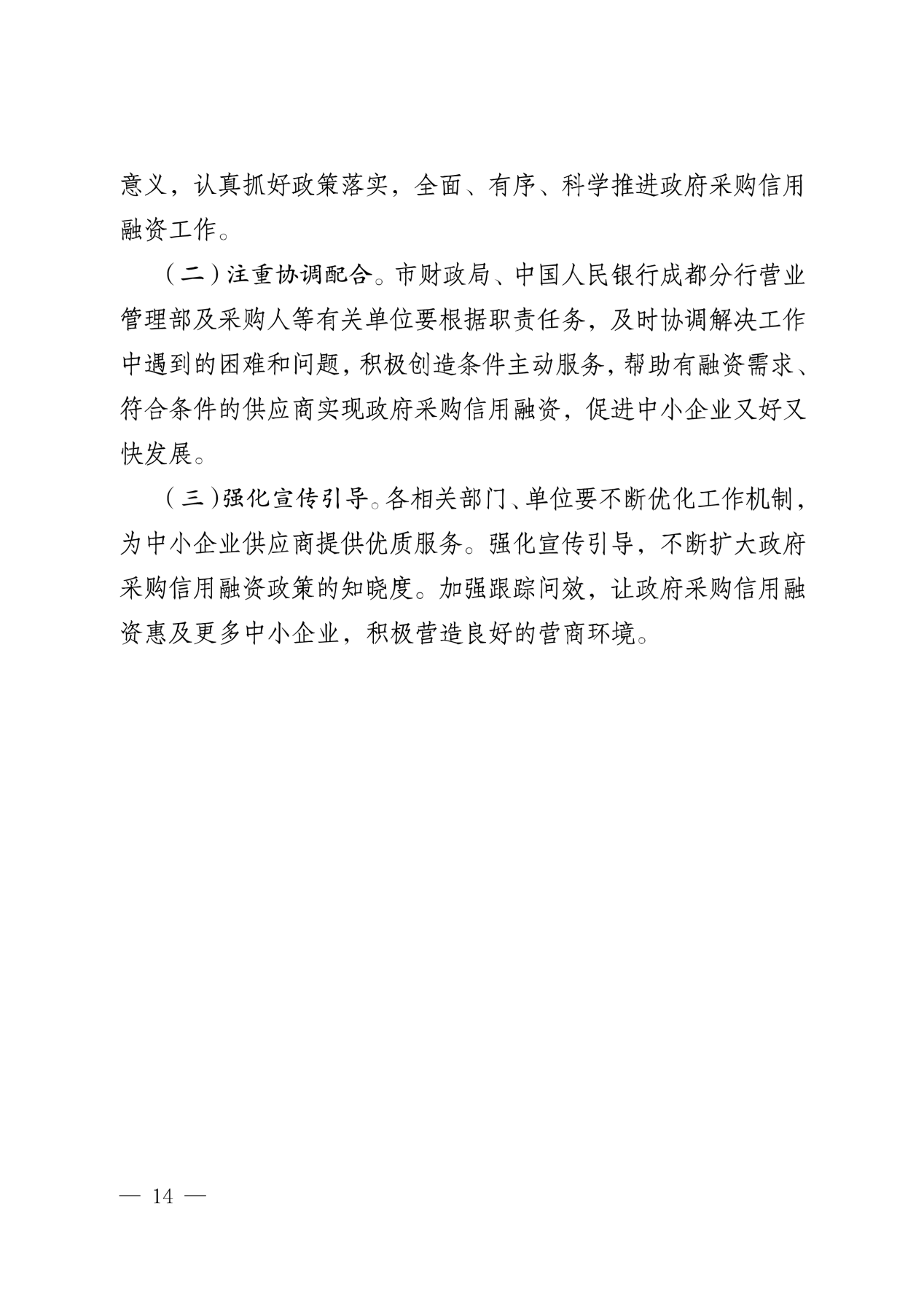 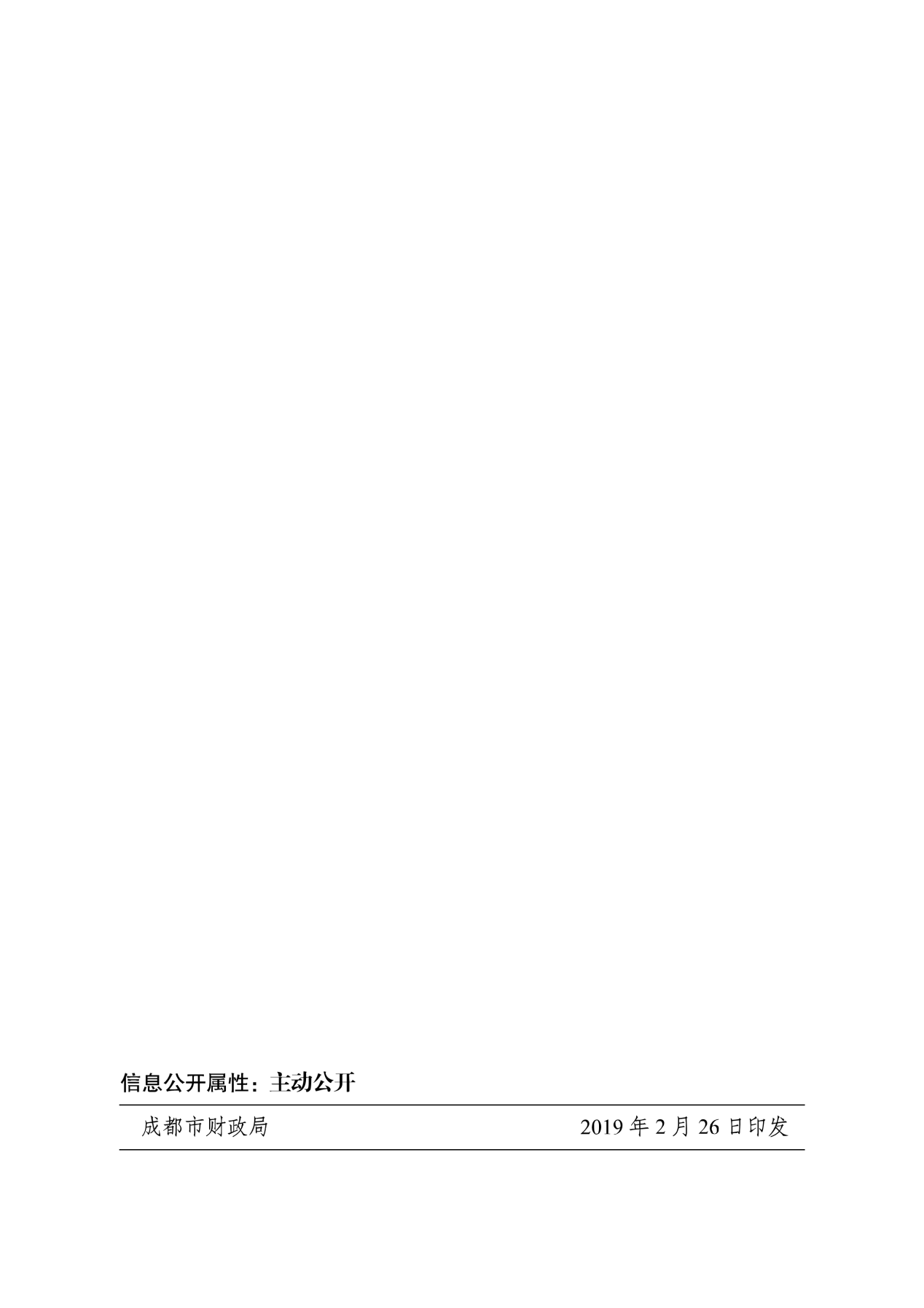 附件二：崇州市级政府采购信用融资信息一览表为贯彻落实中央、省、成都市关于支持民营经济健康发展相关精神和政府采购支持中小企业发展政策，有效缓解中小企业融资难、融资贵问题，支持中小企业参与政府采购活动，促进中小企业发展，以下银行开展崇州市本级“政采贷”业务工作。序号应知事项说明和要求采购预算人民币181.46万元。最高限价最高限价为人民币181.46万元，投标人投标报价高于最高限价的则其投标文件将按无效投标文件处理。采购方式公开招标评标方法综合评分法(详见第6章)低于成本价不正当竞争预防措施在评标过程中，评标委员会认为投标人投标报价明显低于其他通过符合性审查投标人的投标报价，有可能影响产品质量或者不能诚信履约的，评标委员会应当要求其在评标现场合理的时间内提供书面说明，必要时提交相关证明材料。投标人提交的书面说明、相关证明材料（如涉及），应当加盖投标人（法定名称）电子签章，在评标委员会要求的时间内通过云平台进行递交，否则无效。如因断电、断网、系统故障或其他不可抗力等因素，导致系统无法使用的，由投标人按评标委员会的要求进行澄清或者说明。投标人不能证明其投标报价合理性的，评标委员会应当将其投标文件作为无效处理。小微企业价格扣除1.根据《政府采购促进中小企业发展管理办法》（财库[2020]46号）的规定，对小微企业制造的货物的价格给予10%的价格扣除，用扣除后的价格参加评审。供应商提供的货物既有中小企业制造货物，也有大型企业制造货物的，不享受该办法规定的中小企业扶持政策。2.投标人应提供《中小企业声明函》。监狱企业价格扣除1.根据《关于政府采购支持监狱企业发展有关问题的通知》（财库[2014]68号）的规定，监狱企业视同小型、微型企业，对监狱企业制造的货物给予10%的价格扣除，用扣除后的价格参与评标。2.投标产品中为监狱企业制造的货物应提供由省级以上监狱管理局、戒毒管理局（含新疆生产建设兵团）出具的制造商属于监狱企业的证明文件复印件。残疾人福利性单位价格扣除1.根据《三部门联合发布关于促进残疾人就业政府采购政策的通知》（财库[2017]141号）的规定，残疾人福利性单位视同小型、微型企业，对残疾人福利性单位制造的货物给予10%的价格扣除，用扣除后的价格参与评标。2.投标人应提供《残疾人福利性单位声明函》。投标保证金本项目不收取投标保证金。履约保证金详见投标人须知2.6.4。投标有效期提交投标文件的截止之日起 120天。投标文件的制作和签章、加密详见投标人须知2.4.11投标文件的递交详见投标人须知2.4.12注：投标人使用CA证书在投标截止时间前，将电子投标文件上传至政府采购云平台，上传前须对电子投标文件每页是否都有电子签章等进行核对。投标文件的补充、修改详见投标人须知2.4.13投标文件的撤回详见投标人须知2.4.14开标及开标程序详见投标人须知2.5.1。投标文件解密：开启解密后，投标人应在系统提示的解密开始时间后60分钟内 ，使用对投标文件进行加密的CA证书在线完成对投标人递交至政府采购云平台的投标文件的解密。投标人电脑终端等硬件设备和软件系统配置：投标人电脑终端等硬件设备和软件系统配置应符合开标大厅投标人电脑终端配置要求并运行正常，投标人承担因未尽职责产生的不利后果。开标、投标文件的解密详见《成都市全流程电子化采购系统操作指南——供应商版》。对招标文件中供应商参加本次政府采购活动应当具备的条件，招标项目技术、服务、商务及其他要求，评标细则及标准，以及关于资格审查的询问、质疑向采购人提出，并由采购人按相关规定作出答复（详见投标人须知2.8）。对招标文件中的其他内容，采购过程及中标结果（除资格审查）向集中采购机构提出，并由集中采购机构按相关规定作出答复（详见投标人须知2.8）。投标人投诉投诉受理单位：本项目同级财政部门，即崇州市财政局。联系电话：028-82313883。地址：崇州市崇阳街道永安中路1号。邮编：611230。评标情况公告所有投标人投标文件资格性、符合性检查情况、采用综合评分法时的总得分和分项汇总得分情况、评标结果等将在成都市公共资源交易服务中心网、四川政府采购网上采购结果公告栏中予以公告。中标通知书中标公告在四川政府采购网上公告后，中标供应商自行登录政府采购云平台下载中标通知书。合同签订地点四川省崇州市政府采购合同公告、备案政府采购合同签订之日起2个工作日内，采购人将在四川政府采购网公告政府采购合同；疫情防控期间，采购人原则上在5个工作日内与供应商签订政府采购合同及向本采购项目同级财政部门，即崇州市财政局备案政府采购合同。中小企业政府采购信用融资（“蓉采贷”）参加本次招标活动中标的中小企业无需提供财产抵押或第三方担保，凭借政府采购合同可向融资机构申请融资。具体内容详见招标文件附件《成都市财政局中国人民银行成都分行营业管理部关于印发〈成都市中小企业政府采购信用融资暂行办法〉和〈成都市级支持中小企业政府采购信用融资实施方案〉的通知》（成财采[2019]17号）和《崇州市级政府采购信用融资信息一览表》。进口产品招标文件中未载明“允许采购进口产品”的产品，拒绝进口产品的投标。招标文件中载明“允许采购进口产品”的产品，允许国产产品参与投标竞争。采购人可以要求参加政府采购的供应商提供有关资质证明文件和业绩情况，并根据《中华人民共和国政府采购法》规定的供应商条件和采购项目对供应商的特定要求，对供应商的资格进行审查。采购人可以要求参加政府采购的供应商提供有关资质证明文件和业绩情况，并根据《中华人民共和国政府采购法》规定的供应商条件和采购项目对供应商的特定要求，对供应商的资格进行审查。总价（元）序号产品名称品牌规格型号生产厂商进口或国产数量单位单价总价（元）（单价×数量）12米机柜6台2图形工作站3台3P2全彩LED屏61.952平方米4LED钢结构61.952平方米5视频处理器3套6同屏器3套7主音箱12只8低音音箱6只9辅助音箱6只10主音箱功率放大器6台11低音功率放大器3台12辅助音箱功率放大器3台13调音台3台14数字音频处理器3台15效果处理器3台16反馈抑制器3台17单相电源时序器6台18有线数字会议主机3台19会议代表单元24台20无线手持话筒3套21无线头戴话筒3套22无线放大器3套23灯控台3台24面光灯24套25木质架空舞台100平方米26背景墙装饰80平方米27强弱电改造3项282米机柜3台29图形工作站3台30P1.875全彩LED屏22.1184平方米31LED钢结构22.1184平方米32视频处理器3台33同屏器3套34主音箱12只35功率放大器3台36调音台3台37反馈抑制器3台38无线手持话筒3套39吸音窗帘60米40背景墙装饰60平方米41强弱电改造3项投标人名称注册地址邮政编码联系方式联系人电话电话联系方式传真网址网址单位性质法定代表人姓名技术职称电话电话技术负责人姓名技术职称电话电话财务负责人姓名技术职称电话电话成立时间员工总人数：员工总人数：员工总人数：员工总人数：员工总人数：员工总人数：企业资质等级其中项目经理项目经理项目经理营业执照号其中高级职称人员高级职称人员高级职称人员注册资金其中中级职称人员中级职称人员中级职称人员开户银行其中初级职称人员初级职称人员初级职称人员账号其中技工技工技工经营范围备注序号设备名称技术参数数量单位（一）、阶梯教室音视频系统（一）、阶梯教室音视频系统（一）、阶梯教室音视频系统12米机柜1、规格：高*深*宽=2000*800*600mm；
2、材质：厚度方孔条2.0mm，安装梁1.5mm，其它1.2mm；
3、工艺：方孔条镀蓝锌；其余：脱脂、磷化、静电喷塑；
4、辅件：10位PDU*1，隔板*3。6台2图形工作站1、商用图形工作站；
★2、CPU：≥8核/16线程/2.9GHz主频/16MB三级缓存；
★3、内存：≥16G/DDR4 2666MHz；
★4、硬盘：≥2T机械硬盘+256G固态硬盘；
5、显卡：≥2G/独立显卡；
6、声卡：≥2个音频接口，支持5.1声道；
7、接口：≥8个USB(前置≥2个USB 3.1)/HDMI接口；
8、辅材：原厂有线USB光电套件；
9、软件性能：正版视窗图形系统；
★10、显示器：≥21吋，分辨率≥1920*1080，响应时间≤2ms；11、预装LED控制系统软件。3台3P2全彩LED屏★1、像素点间距：≤2mm；
2、封装方式：SMD1515；
3、屏体视角:水平、垂直：130°±10°；
4、工作温度：-20℃ ～ +40℃ ，相对湿度：10%～95%RH  ；
5、驱动器件：LED专用驱动芯片；
★6、刷新频率：≥3200Hz；
7、亮度：500cd/㎡；
8、亮度调节方式：软件256级可调 ；
9、视频信号：RF、S-Video、RGB、RGBHV、YUV、YC、COMPOSITION等 ；
10、平均无故障时间：≧10000小时，寿命：≧10万小时；
11、平整度：任意相邻像素间≤0.1mm；单元板拼接间隙＜0.1mm；
12、杂点率：小于万分之一；
13、扫描方式：1/40扫恒流驱动；
14、像素组成：1R1G1B；
15、安装方式：贴墙壁挂式；
16、含配套信号接收卡、开关电源。 61.952平方米4LED钢结构1、显示屏支撑钢架结构；2、采用4m*4cm和4cm*2cm镀锌矩管进行现场定制，整体框架无明显晃动；3、保持支架、屏体整体颜色相匹配，并预留有散热及检修孔；4、屏体周边采用黑钛合金包边；5、现墙体为轻质复合双面板墙及2根构造柱；实施人须于构造柱上承重制作LED屏钢结构，以确保箱体稳固安装。61.952平方米5视频处理器★1、≥1路3G-SDI、≥2 路 HDMI、≥1路DVI；
★2、分辨率1920*1200@60Hz，支持分辨率任意设置；
3、带载满足单屏至少26平方P2全彩LED屏像素；
4、能进行视频源任意切换、任意缩放；
5、支持三画面显示，位置、大小可按需调节；
6、USB2.0通讯接口，适用于电脑调试和主控间任意级联。3套6同屏器1、输出分辨率≥3840*2160；
2、支持IOS、安卓、Windows、MAC全线操作系统；
3、支持双频热点，且热点与无线桥接可同时存在,避免移动设备投屏时无线中断；
4、支持≥4终端四屏同显或单屏独显；
5、支持全线操作系统音视频同步传输；
6、支持自定义设备重启清除缓存；
7、≥2个USB3.0接口，且可直接播放U盘中图片/音视频/文档文件等。3套7主音箱★1、≥10"低音单元×1，≥3"高音单元×1 ；
2、频率响应: 65Hz-18kHz(±3dB)；
3、灵敏度(1W/1M):102dB；
4、标称阻抗:8Ω；
★5、额定功率:≥450W，峰值功率:≥900W；
6、最大声压级: 129dB；
7、覆盖角度：90°H×90°V。12只8低音音箱★1、≥18"低音单元×1；
2、频率响应: 40Hz-280Hz(±3dB)；
3、灵敏度(1W/1M):99dB；
4、标称阻抗:8Ω；
★5、额定功率:≥600W，峰值功率:≥1200W；
6、最大声压级:133dB。6只9辅助音箱★1、≥12"低音单元×1，≥1.75"高音单元×1 ；
2、频率响应:65-18kHz(±3dB)；
3、灵敏度(1W/1M): 97dB；
4、阻抗: 8Ω；
★5、额定功率:≥ 350W，峰值功率:≥700W；
6、覆盖角度(HxV):80°H× 50°V。6只10主音箱功率放大器1、具备短路、过热、过载、过流、输出直流、变压器过热保护功能；
★2、额定输出功率：≥720W×2（8Ω），≥ 1080W×2（4Ω）；
3、频率响应：20Hz-20KHz(±0、25dB)；
4、总谐波失真加噪声：<0.05%  ；
5、信噪比：>105dB ；
6、阻尼系数：>500；
7、输入灵敏度：1V（+2、2dBu）；
8、输入阻抗：20KΩ(平衡输入)。6台11低音功率放大器1、具备短路、过热、过载、过流、输出直流、变压器过热保护功能；
★2、额定输出功率：≥1300W×2（8Ω），≥1950W×2（4Ω）；
3、频率响应：20Hz-20KHz(±0、25dB)；
4、总谐波失真加噪声：<0.05%  ；
5、信噪比：>105dB ；
6、阻尼系数：>500；
7、输入灵敏度：1V（+2、2dBu）；
8、输入阻抗：20KΩ(平衡输入)。3台12辅助音箱功率放大器1、具备短路、过热、过载、过流、输出直流、变压器过热保护功能；
★2、额定输出功率：≥ 800W×4（8Ω），≥1200W×4（4Ω）；
3、频率响应：20Hz-20KHz(±0、25dB)；
4、总谐波失真加噪声：<0.05%  ；
5、信噪比：>105dB ；
6、阻尼系数：>500；
7、输入灵敏度：1V（+2、2dBu）；
8、输入阻抗：20KΩ(平衡输入)。3台13调音台1、数字输入通道：USB声卡播放输入，蓝牙播放输入，两组光纤同轴输入；
2、数字输出通道：两组光纤输出，数字同轴输出，AES3输出；
3、≥12路单声道(话筒)输入，≥4路（2组）立体声输入，带48V幻像电源；4、单声道输入通道采用3段均衡调节，立体声输入通道采用4段均衡调节；
5、两路辅助输出，均可以进行选择推子前推子后信号切换；    
6、每路输入带低切、信号切换、两编组、 监听PFL等开关控制；    
7、内置24-bitDSP数字效果器；
8、具备蓝牙播放模块，能连接手机、PC等带蓝牙发送的设备进行播放； 
9、输出通道：具备一组立体声、两组编组、两组辅助、一组监听；
10、SMT表面贴片工艺，外置电源；频率响应：20Hz-20KHz(±0.5dB) ；左右通道串音：-66dB@20KHz ；信噪比：≥90dB@1KHz 0dB。3台14数字音频处理器1、内置24-bit AD/DA转换芯片；
2、设备内每个功能支持单独锁定，可任意开放或锁定某一个单独的功能；
3、每个输入和输出处理均有全参量均衡，调节增益范围可达±20dB；
4、设备软件内置中控代码生成器、可实现一键中英文切换；
5、4路平衡式信号输入，8路平衡式信号输出；
6、直接用面板的功能键和拔轮进行设置或是通过PC控制软件来控制；
7、每个输入通道带噪声门、动态均衡、自动增益控制；
8、输出通道可独立控制压缩、限幅及自由选择输入信号通道；
9、支持输入通道、输出通道、系统功能分别独立设置密码进行锁定保护；
10、单机可存储30组用户程序数据；可通过PC软件存储于其它存储介质；
11、输入阻抗：平衡20KΩ，输出阻抗：平衡100Ω；
12、频率响应：19、7Hz-20KHz(±0、5dB) ；
13、信噪比：>117dB@1KHz 0dBu；
14、失真度：﹤0、002% OUTPUT=0dBu/1KHz。3台15效果处理器1、96KHz采样频率，32-bit DSP处理器，24-bit A/D及D/A转换；2、音乐信号提供光纤和同轴输入，每路输出提供光纤输出模式；3、单机提供20组设备数据存储，提供10组效果数据存储,通过PC软件可进行设备之间的复制；4、输出通道还可控制该通道的效果比例、话筒音量、音乐音量和效果音量。3台16反馈抑制器1、96KHz采样频率，32-bit DSP处理器，24-bit A/D及D/A转换；
2、带有压缩，限幅，噪声门功能；
3、4路话筒放大输入和线路输入，带48V幻想电源；
4、提供模拟，数字AES3，光纤，同轴输出；
5、采用全自动式陷波方式找与抑制啸叫频点；
6、可通过面板的按键切换工作模式为直通或抑制；
7、全自动窄带陷波式反馈抑制；
8、每通道独立12个固定滤波器和12个动态滤波器；
9、可通过面板啸叫点指示灯，显示当前啸叫点个数；
10、可任意编辑固定和动态反馈点数量 ；
11、输入阻抗：平衡20KΩ，输出阻抗：平衡100Ω；
12、频率响应：20Hz-20KHz；
13、信噪比：>110dB@1KHz 0dBu；
14、失真度：﹤0、01% OUTPUT=0dBu/1KHz；
15、信道分离度：>110dB（1KHz）。3台17单相电源时序器1、≥12路10A及≥2个直通插座；2、可连接PC自选编程功能；3、单路最大输出≥13A电流；4、采用3芯单相的电源接线接口；4、实时电压指示；5、电源总输出≥40A。6台18有线数字会议主机1、≥3.2"LCD显示屏及五维导航操控按键、具备中英文菜单，采用6芯接口，传输距离达150米，可有效避免与防止线路电磁干扰；2、采用48KHz音频采样频率，频率响应可达20Hz-20KHz，具备一线式、环形及T型/十型连接器等多种连接方式；3、内置自适应反馈抑制（AFC）、环境噪音消除（AEC）、数字均衡器（EQ）、自动增益控制（AGC）功能；4、支持SONYVISCA、PELCO-D/P、B01协议及RS-485/RS-232控制，连接高清视频解码盒可与高清矩阵实现高清视频信号自动切换；5、具备≥1路网口同声传译连接口，可配置4/8/12/16/20/32/64不同语种同声传译系统；6、具备≥1组卡侬和≥2组RCA音频输入接口和≥1组卡侬和≥2组RCA音频输出接口；7、可集中设置系统的启动电压、启动延时、静音延时、输出增益、输入/输出音量大小。3台19会议代表单元1、LCD显示屏，触控玻璃面板，定位精确、控制迅速，采用DSP数字化处理与传输技术，线距≥150米；2、驻极体超心形指向性麦克风，拾音距离≥50cm，支持48K音频采样频率，频率响应可达30Hz-20KHz；3、话筒杆带有指示灯环，可显示正在发言、设置视频、未编ID号、表决按键提示等状态信息；4、系统具备自动修复功能，支持线路带电“热插拔”功能，让系统的安全性得到更大的保障；5、配合摄像机，通过会议主机、控制键盘或电脑PC软件预设后，可进行摄像机自动跟踪，支持画面冻结功能；6、信噪比：>90dB，动态范围：96dB，总谐波失真：<0.05%，通道分离度：102dB，麦克风灵敏度：-37dB±2dB。24台20无线手持话筒1、双通道独立AFS频率自动搜索功能；2、使用640MHz-690MHz频段，避免干扰频率；3、专业演出级别的相位锁定电路,配合杂讯锁定静噪控制与数码导频技术；4、双话筒设计，可两人同时演唱手持麦克风隐形天线；5、真分集式接收电路，保证有效距离内不断迅，消除死角；6、采用高频声表面滤波器，最大限度地滤除带外干扰信号；7、频率： 640MHz-690MHz，调制方式： 宽带FM，最大调制频率偏：±45KHz RF，频率响应：40Hz-18kHz (±3dB)，S/N信噪比:>105dB，T.H.D失真:<0.5%。3套21无线头戴话筒1、双通道独立AFS频率自动搜索功能；2、使用640MHz-690MHz频段，避免干扰频率；3、专业演出级别的相位锁定电路,配合杂讯锁定静噪控制与数码导频技术；4、双话筒设计，可两人同时演唱手持麦克风隐形天线；5、真分集式接收电路，保证有效距离内不断迅，消除死角；6、采用高频声表面滤波器，最大限度地滤除带外干扰信号；7、频率： 640MHz-690MHz，调制方式： 宽带FM，最大调制频率偏：±45KHz RF，频率响应：40Hz-18kHz (±3dB)，S/N信噪比:>105dB，T.H.D失真:<0.5%。3套22无线放大器1、UHF天线分配器，单台放大器可实现无线话筒连接数≥2套；
2、频率范围：500-900MHz；
3、输入截断点：+22dBm；
4、噪声比：4.0dB ；
5、增益：+6-9dB；
6、输出阻抗：15dB min；
7、阻抗：50Ω  指向；
8、频宽：300MHz。3套23灯控台★1、≥8路灯光控制器；
★2、硬件配置≥2核处理器、≥2G内存、≥120GB硬盘；
3、中文菜单显示；
4、具备预置推杆可配灯、存程序及点控，程序回放推杆；
5、内置即时选色，可自由选取颜色；
6、内置伸缩标准键盘及触摸鼠标；
7、内置灯库生成器；8、可编写更加复杂的灯库；
9、屏幕亮度可线性调节，标准工作灯。3台24面光灯1、类型：LED暖白光面光补光灯；
★2、额定功率：≥200W；
3、色温：3600K--5200K，两种色温可选；
4、安装方式：可根据现场环境选择吊装或嵌入式安装；
5、工作特性：摄影无频闪、无眩光。24套25木质架空舞台1、采用国标轻钢龙骨支架、≥18mm防火多层板面板、密度：≥860kg/m3的强化木地板贴面；2、舞台高度：10-20cm；承重≥150公斤/㎡；3、于演讲台及主席会议桌位置各预留一组多功能插座（包含网络、音频、视频、电源）。100平方米26背景墙装饰1、规格类型：木质吸音板，厚度≥12mm；
2、阻燃标准：≥B1等级；
3、吸音标准：符合GB/T2047标准；
4、降噪标准：符合GB/T2047标准。80平方米27强弱电改造1、根据实施人所提供产品用电负荷进行强电改造；
2、根据以上设备安装调试要求进行弱电面线；
3、备用户插座及线缆及达国家当前最新标准；
4、改造完成的电路须具备控制装置、保护装置、检测装置。3项（二）、会议室音视频系统（二）、会议室音视频系统（二）、会议室音视频系统12米机柜1、规格：高*深*宽=2000*800*600mm；
2、材质：厚度方孔条2.0mm，安装梁1.5mm，其它1.2mm；
3、工艺：方孔条镀蓝锌；其余：脱脂、磷化、静电喷塑；
4、辅件：10位PDU*1，隔板*3。3台2图形工作站1、商用图形工作站；
★2、CPU：≥8核/16线程/2.9GHz主频/16MB三级缓存；
★3、内存：≥16G/DDR4 2666MHz；
★4、硬盘：≥2T机械硬盘+256G固态硬盘；
5、显卡：≥2G/独立显卡；
6、声卡：≥2个音频接口，支持5.1声道；
7、接口：≥8个USB(前置≥2个USB 3.1)/HDMI接口；
8、辅材：原厂有线USB光电套件；
9、软件性能：正版视窗图形系统、预装LED控制系统软件；
★10、显示器：≥21吋，分辨率≥1920*1080，响应时间≤2ms。3台3P1.875全彩LED屏★1、像素点间距：≤P1.875mm；
2、像素密度：288906点/㎡；
3、灯管封装：SMD1515；
4、换帧频率：≥60 帧/秒；
★5、刷新频率：≥3200Hz；
6、亮度：≥500cd/㎡；
7、亮度调节：256 级手动/自动；
8、盲点率：＜0.0003；
9、使用寿命：≥10万小时；
10、扫描方式：1/40扫恒流驱动；
11、像素构成：1R1G1B；
12、含配套发送卡、电源。 22.1184平方米4LED钢结构1、显示屏支撑钢架结构；2、采用4m*4cm和4cm*2cm镀锌矩管进行现场定制，整体框架无明显晃动；3、保持支架、屏体整体颜色相匹配，并预留有散热及检修孔；4、屏体周边采用黑钛合金包边；5、现墙体为轻质复合双面板墙及2根构造柱；实施人须于构造柱上承重制作LED屏钢结构，以确保箱体稳固安装。22.1184平方米5视频处理器1、≥1路3G-SDI、≥2 路 HDMI、≥1路DVI；
2、分辨率1920*1200@60Hz，支持分辨率任意设置；
3、带载满足单屏8平方P1.875全彩LED屏像素；
4、能进行视频源任意切换、任意缩放；
5、支持三画面显示，位置、大小可按需调节；
6、USB2.0通讯接口，适用于电脑调试和主控间任意级联。3台6同屏器1、输出分辨率≥3840*2160；
2、支持IOS、安卓、Windows、MAC全线操作系统；
3、支持双频热点，且热点与无线桥接可同时存在,避免移动设备投屏时无线中断；
4、支持≥4终端四屏同显或单屏独显；
5、支持全线操作系统音视频同步传输；
6、支持自定义设备重启清除缓存；
7、≥2个USB3.0接口，且可直接播放U盘中图片/音视频/文档文件等。3套7主音箱★1、≥12"低音单元×1，≥1.75"高音单元×1 ；
2、频率响应:65-18kHz(±3dB)；
3、灵敏度(1W/1M): 97dB；
4、阻抗: 8Ω；
★5、额定功率:≥ 350W，峰值功率:≥700W；
6、覆盖角度(HxV):80°H× 50°V。12只8功率放大器1、具备短路、过热、过载、过流、输出直流、变压器过热保护功能；
★2、额定输出功率：≥ 800W×4（8Ω），≥1200W×4（4Ω）；
3、频率响应：20Hz-20KHz(±0、25dB)；
4、总谐波失真加噪声：<0.05%  ；
5、信噪比：>105dB ；
6、阻尼系数：>500；
7、输入灵敏度：1V（+2、2dBu）；
8、输入阻抗：20KΩ(平衡输入)。3台9调音台1、输入通道：≥12通道（其中单声道≥4通道，立体声≥4通道）；
2、频响：+0.5dB/-0.5dB（20Hz-20kHz）；
3、总谐波失真：0.03%@+14dBu（20 Hz-20kHz）；
4、输出通道：STEREO OUT：2；PHONES：1；
5、母线：立体声：1；编组：2，AUX；
6、电平表：2x12 - 点距LED电平表；
7、幻象电源电压：+48V。3台10反馈抑制器1、96KHz采样频率，32-bit DSP处理器，24-bit A/D及D/A转换；
2、带有压缩，限幅，噪声门功能；
3、4路话筒放大输入和线路输入，带48V幻想电源；
4、提供模拟，数字AES3，光纤，同轴输出；
5、采用全自动式陷波方式找与抑制啸叫频点；
6、可通过面板的按键切换工作模式为直通或抑制；
7、全自动窄带陷波式反馈抑制；
8、每通道独立12个固定滤波器和12个动态滤波器；
9、可通过面板啸叫点指示灯，显示当前啸叫点个数；
10、可任意编辑固定和动态反馈点数量 ；
11、输入阻抗：平衡20KΩ，输出阻抗：平衡100Ω；
12、频率响应：20Hz-20KHz；
13、信噪比：>110dB@1KHz 0dBu；
14、失真度：﹤0、01% OUTPUT=0dBu/1KHz；
15、信道分离度：>110dB（1KHz）。3台11无线手持话筒1、双通道独立AFS频率自动搜索功能；2、使用640MHz-690MHz频段，避免干扰频率；3、专业演出级别的相位锁定电路,配合杂讯锁定静噪控制与数码导频技术；4、双话筒设计，可两人同时演唱手持麦克风隐形天线；5、真分集式接收电路，保证有效距离内不断迅，消除死角；6、采用高频声表面滤波器，最大限度地滤除带外干扰信号；7、频率： 640MHz-690MHz，调制方式： 宽带FM，最大调制频率偏：±45KHz RF，频率响应：40Hz-18kHz (±3dB)，S/N信噪比:>105dB，T.H.D失真:<0.5%。3套12吸音窗帘1、落地窗帘；混纺面料、≥50%涤纶；
2、克重≥850g/m；遮光度≥85%；含阻燃材质；窗帘幅面宽与窗宽比为2∶1；
3、甲醛含量符合国家E1级排放标准； 
4、配套五金件：拉杆、支架、水平拉勾等。60米13背景墙装饰1、规格类型：木质吸音板，厚度≥12mm；
2、阻燃标准：≥B1等级；
3、吸音标准：符合GB/T2047标准；
4、降噪标准：符合GB/T2047标准。60平方米14强弱电改造1、根据实施人所提供产品用电负荷进行强电改造；
2、根据以上设备安装调试要求进行弱电布线；
3、备用户插座及线缆及达国家当前最新标准；
4、改造完成的电路须具备控制装置、保护装置、检测装置。3项资格性审查项资格性审查项资格性审查项通过条件1在中华人民共和国境内依法登记注册，并有效存续具有独立法人资格的供应商在中华人民共和国境内依法登记注册，并有效存续具有独立法人资格的供应商营业执照复印件（正本或副本）或法人证书复印件（正本或副本）。【说明：①营业执照或法人证书载明有期限的，应在有效期限内；②在中华人民共和国境内注册，具有独立法人资格。】2书面声明材料具有良好的商业信誉的证明材料投标人具有良好的商业信誉的书面声明材料。【说明：①按招标文件第3章的格式及要求提供书面声明材料；②供应商具有良好的商业信誉。】投标人具有良好的商业信誉的书面声明材料。【说明：①按招标文件第3章的格式及要求提供书面声明材料；②供应商具有良好的商业信誉。】2书面声明材料参加政府采购活动前三年内，在经营活动中没有重大违法记录1.投标人参加政府采购活动前三年内，在经营活动中没有重大违法记录的书面声明材料。【说明：①按第3章的格式及要求提供书面声明材料；②供应商参加政府采购活动前三年内，在经营活动中没有重大违法记录。】2. 资格审查小组根据“信用中国”和“中国政府采购网”网站的查询结果，在资格审查期间对投标人在参加政府采购活动前三年内，在经营活动中是否有重大违法记录进行审查。【说明：投标人参加政府采购活动前三年内，在经营活动中没有重大违法记录。】1.投标人参加政府采购活动前三年内，在经营活动中没有重大违法记录的书面声明材料。【说明：①按第3章的格式及要求提供书面声明材料；②供应商参加政府采购活动前三年内，在经营活动中没有重大违法记录。】2. 资格审查小组根据“信用中国”和“中国政府采购网”网站的查询结果，在资格审查期间对投标人在参加政府采购活动前三年内，在经营活动中是否有重大违法记录进行审查。【说明：投标人参加政府采购活动前三年内，在经营活动中没有重大违法记录。】2书面声明材料未被列入失信被执行人、重大税收违法案件当事人名单、政府采购严重违法失信行为记录名单1.投标人未列入失信被执行人、重大税收违法案件当事人名单、政府采购严重违法失信行为记录名单的书面声明材料。【说明：①投标人未列入失信被执行人、重大税收违法案件当事人名单、政府采购严重违法失信行为记录名单；②按第3章的格式及要求提供书面声明材料。】2. 资格审查小组根据“信用中国”和“中国政府采购网”网站的查询结果，在资格审查期间对投标人在参加政府采购活动前三年内，在经营活动中是否被列入失信被执行人、重大税收违法案件当事人名单、政府采购严重违法失信行为记录名单进行审查。【说明：投标人未列入失信被执行人、重大税收违法案件当事人名单、政府采购严重违法失信行为记录名单。】2书面声明材料未处于被行政部门禁止参与政府采购活动的期限内投标人未处于被行政部门禁止参与政府采购活动的期限内。【说明：①按招标文件第3章的格式及要求提供书面声明材料；②供应商未处于被行政部门禁止参与政府采购活动的期限内。】2书面声明材料行贿犯罪记录在行贿犯罪信息查询期限内，投标人及其现任法定代表人、主要负责人没有行贿犯罪记录的书面声明材料。【说明：①按招标文件第3章的格式及要求提供书面声明材料，投标文件中不需提供中国裁判文书网（https://wenshu.court.gov.cn）查询结果的证明材料；②在行贿犯罪信息查询期限内，供应商及其现任法定代表人、主要负责人没有行贿犯罪记录。】3其他具有履行合同所必须的设备和专业技术能力采购人对投标人履行合同所必须的设备和专业技术能力无其他特殊要求，投标人具有有效的营业执照或法人证书即可，可不提供其他证明材料。【说明：无须提供证明材料，上传空白页即可，不对本项上传的材料作资格审查】3其他法律、行政法规规定的其他条件采购人对法律、行政法规规定的其他条件无其他特殊要求，投标人具有有效的营业执照或法人证书即可，可不提供其他证明材料。【说明：无须提供证明材料，上传空白页即可，不对本项上传的材料作资格审查】3其他不属于其他国家相关法律法规规定的禁止参加投标的供应商1、根据招标文件的要求不属于禁止参加投标或投标无效的供应商；2、资格审查小组未发现或者未知晓投标人存在属于国家相关法律法规规定的禁止参加投标或投标无效的供应商。【说明：无须提供证明材料，上传空白页即可，不对本项上传的材料作资格审查】3其他联合体投标非联合体投标。【说明：无须提供证明材料，上传空白页即可，不对本项上传的材料作资格审查】3其他投标保证金无【说明：无须提供证明材料，上传空白页即可，不对本项上传的材料作资格审查】3其他投标文件解密情况除因断电、断网、系统故障或其他不可抗力等因素，导致系统无法使用外，投标文件已成功解密。【说明：无须提供证明材料，上传空白页即可，不对本项上传的材料作资格审查】3其他投标文件资格性审查部分签章均按招标文件要求签章。【说明：无须提供证明材料，上传空白页即可，不对本项上传的材料作资格审查】3其他投标文件资格性审查部分组成符合招标文件“2.4.6投标文件的组成”规定要求。【说明：投标人按招标文件3.2.1关于投标人资格申明的函格式及要求提供关于投标人资格申明的函。】3其他投标文件资格性审查部分的语言语言符合招标文件的要求。【说明：无须提供证明材料，上传空白页即可，不对本项上传的材料作资格审查】4具有健全的财务会计制度的证明材料具有健全的财务会计制度的证明材料2019或2020会计年度资产负债表复印件。【说明：投标人成立时间至投标截止时间止不足一年的，提供成立后任意时段的资产负债表复印件。】5缴纳社会保障资金的证明材料缴纳社会保障资金的证明材料投标人缴纳2020或2021年任意时段的社保的银行电子回单或行政部门出具的社保缴纳证明材料复印件。6缴纳税收的证明材料缴纳税收的证明材料投标人缴纳2020或2021年任意时段的税收的银行电子回单或者行政部门出具的纳税证明或完税证明的复印件。序号符合性审查项通过条件1投标文件服务、商务及其他要求响应部分组成符合招标文件“2.4.6投标文件的组成”规定要求。2投标文件服务、商务及其他要求响应部分签章均按招标文件要求签章。3投标文件服务、商务及其他要求响应部分的计量单位、语言、报价货币、投标有效期计量单位、语言、报价货币、投标有效期均符合招标文件的要求。4投标报价开标记录、投标文件【注：（1）报价唯一（说明：投标报价出现下列情况的，按以下原则处理，并以修正后的价格作为投标人的投标报价：①投标文件中的大写金额和小写金额不一致的，以大写金额为准，但大写金额出现文字错误，导致金额无法判断的除外；②单价金额小数点或者百分比有明显错位的，以总价为准，并修改单价；③总价金额与按单价汇总金额不一致的，以单价金额计算结果为准；同时出现两种以上不一致的，按照前款规定的顺序修正。修正后的报价经投标人以书面形式通过政府采购云平台进行确认，并加盖投标人（法定名称）电子签章，投标人逾时确认的，其投标无效。（2）未超过招标文件规定的最高限价；（3）投标报价应包含本次招标要求的所有货物及服务的费用；（4）在评标过程中，评标委员会认为投标人投标报价明显低于其他通过符合性审查投标人的投标报价，有可能影响产品质量或者不能诚信履约的，评标委员会应当要求其在合理的时间内提供书面说明，必要时提交相关证明材料。（说明：①书面说明、相关证明材料（如涉及）加盖投标人（法定名称）章（电子签章），在评标委员会要求的时间内通过政府采购云平台进行递交；②投标人提供了书面说明、相关证明材料（如涉及），且能证明其投标报价合理性）。（5）如因断电、断网、系统故障或其他不可抗力等因素，导致系统无法使用的，由投标人按评标委员会的要求进行澄清或者说明。（6）无须提供证明材料，上传空白页即可，不对本项上传的材料作符合性审查。】5第4章打★号的技术、服务、商务和其他要求投标文件均实质性响应招标文件中加★号的技术、服务、商务和其他要求。6进口产品招标文件中未载明“允许采购进口产品”的产品，投标产品为国产产品。7不属于禁止参加投标或投标无效的供应商（1）根据招标文件的要求不属于禁止参加投标或投标无效的供应商；（2）评标委员会未发现或者未知晓投标人存在属于国家相关法律法规规定的禁止参加投标或投标无效的供应商。8法定代表人身份证复印件或护照复印件身份证复印件或护照复印件【注：法定代表人身份证复印件（身份证两面均应复印，在有效期内）或护照复印件（法定代表人为外籍人士的，按此提供）。】。序号评分因素及权重分值评分标准说明1报价30%301、对小型和微型、监狱企业或残疾人福利性单位产品的价格（如涉及）给予10%的价格扣除，用扣除后的价格参与评审。[说明：投标人为监狱企业的，提供由省级以上监狱管理局、戒毒管理局（含新疆生产建设兵团）出具的投标人属于监狱企业的证明文件复印件。]
2、经评审委员会评审，通过资格性和符合性审查，且投标报价最低的投标人的投标报价作为评标基准价；
3、投标报价得分=(评标基准价/投标报价)*30*100%。共同评分因素2技术参数、配置及要求27%27非带★号得分规则：投标产品技术参数完全满足招标文件“技术参数”得27分（合计270条），每有一项不满足扣0.1分，直至扣完为止。技术评分因素3项目实施方案5%5评审小组根据投标人的项目实施方案（具体包括①人员组织安排；②进度管理；③质量保证；④履约验收；⑤布局设计等）进行评审：方案完善、具有针对性且不存在不适用项目实际情况的情形，不存在凭空编造、逻辑漏洞、科学原理错误以及不可能实现的夸大情形等情况的得5分，缺一项扣1分，每有一项不满足扣0.5分，扣完为止。没有提供项目施工方案的不得分。技术评分因素4售后服务方案5%5评审小组根据各投标人的售后服务方案（具体包括①响应机制及时间；②响应保障；③备机/备件供应；④现场巡检；⑤培训方案等）进行评审：方案完善、具有针对性且不存在不适用项目实际情况的情形，不存在凭空编造、逻辑漏洞、科学原理错误以及不可能实现的夸大情形等情况的得5分，缺一项扣1分，每有一项不满足扣0.5分，扣完为止。没有提供售后服务方案的不得分。共同评分因素5主要投标产品制造商服务水平23%4具有投标产品“图形工作站、P2全彩LED屏、灯控台、主音箱”的制造商出具的售后服务承诺书原件，每有一个得1分，无或不提供不得分。共同评分因素5主要投标产品制造商服务水平23%1投标“灯控台”生产厂商具有：信息安全管理体系认证证书，具有得1分，无或未提供得0分。（提供证书复印件并加盖投标人公章）共同评分因素5主要投标产品制造商服务水平23%2投标“灯控台”生产厂商具有：软件开发成熟度模型，5级及以上得2分，4级得1分，3级得0.5分，无或未提供得0分。（提供证书复印件并加盖投标人公章）共同评分因素5主要投标产品制造商服务水平23%1投标“灯控台”生产厂商具有：有害物质过程控制管理体系认证证书，具有得1分，无或未提供得0分。（提供证书复印件并加盖投标人公章）共同评分因素5主要投标产品制造商服务水平23%1投标“数字音频处理器”生产厂商具有：知识产权管理体系认证证书且认证范围含数字音频设备的研发、生产、销售的知识产权管理得1分，无或未提供得0分。（提供证书复印件并加盖投标人公章）共同评分因素5主要投标产品制造商服务水平23%2投标“数字音频处理器”生产厂商具有：商品售后服务评价认证证书，5星级得2分，4星级得1分，3星级得0.5分，无或未提供得0分。（提供证书复印件并加盖投标人公章）共同评分因素5主要投标产品制造商服务水平23%1投标“P2全彩LED屏”生产厂商具有：信息技术服务体系认证证书，具有得1分，无或未提供得0分。（提供证书复印件并加盖投标人公章）共同评分因素5主要投标产品制造商服务水平23%2投标“P2全彩LED屏”生产厂商具有：软件开发成熟度模型认证证书，为5级的得2分，4级得1分，3级得0.5分，其他级或未提供得0分。（提供证书复印件并加盖投标人公章）共同评分因素5主要投标产品制造商服务水平23%1投标“P2全彩LED屏”生产厂商具有：有害物质过程控制管理体系认证证书，具有得1分，无或未提供得0分。（提供证书复印件并加盖投标人公章）共同评分因素5主要投标产品制造商服务水平23%2投标“P2全彩LED屏”生产厂商具有：信息技术服务运维服务能力成熟度模型等级评估认证证书：1级的得2分、2级的得1分、3级的得0.5分、无或未提供得0分。（提供证书复印件并加盖投标人公章）共同评分因素5主要投标产品制造商服务水平23%2投标“P2全彩LED屏”生产厂商具有：商品售后服务评价认证证书，5星级得2分，4星级得1分，3星级得0.5分，无或未提供得0分。（提供证书复印件并加盖投标人公章）共同评分因素5主要投标产品制造商服务水平23%2投标“图形工作站”生产厂商具有：软件开发成熟度模型认证证书，为5级的得2分，4级得1分，3级得0.5分，其他级或未提供得0分。（提供证书复印件并加盖投标人公章）共同评分因素5主要投标产品制造商服务水平23%2投标“图形工作站”生产厂商具有：信息技术服务运维服务能力成熟度模型等级评估认证证书：1级的得2分，2级的得1，3级的得0.5分，无或未提供得0分。（提供证书复印件并加盖投标人公章）共同评分因素6投标人服务水平3%3投标人有有效的：
①《质量管理体系认证证书》，②《环境管理体系认证证书》，③《职业健康安全管理体系认证证书》，齐全得3分，每缺1个扣1分。（提供证书复印件并加盖投标人公章）共同评分因素7履约经验2%22020年1月1日（含）以来，投标人具有类似业绩，每有1个得1分，最多得2分。（提供合同及中标通知书复印件并加盖投标人公章）技术评分因素8节能、环境标志、无线局域网产品4%4投标人提供的投标产品中（除属于节能产品政府采购品目清单中的政府强制采购产品外）每有一项产品具有国家确定的认证机构出具的节能产品认证证书的得0.5分；投标人投标产品中每有一项产品具有国家确定的认证机构出具的环境标志产品认证证书的得0.5分；投标人投标产品中如果有属于无线局域网认证产品政府采购清单（最新一期）中采购目录范围的得0.5分。（本项最多得4分。无线局域网认证产品提供清单复印件，节能产品、环境标志产品提供证书复印件） 共同评分因素9少数民族地区和不发达地区1%1投标人属于少数民族地区或不发达地区的企业的得1分。（提供承诺函并加盖投标人公章，未提供不得分。）共同评分因素货物品名规格型号单位数量单价（元）总价（元）随机配件交货期银行名称联系人及方式融资政策成都农商银行崇州支行业务部客户经理  任艳菊 13881851255业务部客户经理  骆晓峰 13551850363业务部    经理  任义民13438190630分管行长  杨峰铧139804076951、授信额度：（1）流动资金贷款类：最高不超过政府采购合同中采购总金额的85%；2、授信期限：（1）流动资金贷款期限原则上不超过18个月，重大项目最高不超过3年，主要根据政府采购合同的付款周期确定。贷款期间可提前还款，无提前还款违约金。（2）根据采购文件中约定的采购款项支付进度，增加适当宽限期设置还款计划。3、利率定价：原则上不超过5.5%。对地处贫困地区涉及扶贫项目节能环保科技创新供应商实行更加优惠的定价。4、办结时间：原则上从资料齐备到审批通过在5个工作日内。崇州上银村镇银行龚真真	副 行 长	17740215212杨彦铭	部门总经理	13981735391黄  龙	副总经理	13348884865羊孝丽	客户经理	15884577260尹  翔	客户经理	13982166628吴翅飞	客户经理	18982275308授信政策担保方式：信用授信期限：不高于采购合同期限，最高不超过三年利率水平：基准上浮30%放款时限：审批通过后5个工作日内授信成数：最高不高于合同总价款的90%农行崇州支行陈东江	副 行 长	13980843688肖  毓	部门经理	13882110585何  莉	副 经 理	15982110977唐雪姣	客户经理	13689013376王  羽	客户经理	135689366071、授信额度根据《政府采购合同》金额测定授信额度理论值，最高可贷合同总金额的70%，原则不超过1000万元。小微企业单户信用贷款额度不超过500万元。2、融资期限融资到期日不超过《政府采购合同》项下应收账款付款到期日后3个月（含），融资期限原则上不超过1年（含），最长不超过3年。3、融资利率 原则上不超过人民银行同期基准利率上浮30%。4、还款方式贷款期限在１年以内的，可采用一次性还本付息方式或一次还本、分期付息方式。贷款期限在１年以上的，采用按月（季）分期还本付息方式。中行崇州支行分管行长王  勇 82313560  13980969703分管主任龚才兵 82276832  18081054180授信额度：单一合同项下信用授信金额不得高于合同标的的70%，最高不超过2000万元，最长不超过一年。担保方式：须借款人法定代表人、主要股东、实际控制人或关联企业提供连带责任保证担保；也可采购取房地产抵押或第三方保证等。执行利率：1000万以下（含）按年化4.5675%执行；1000万以上（不含）基准上浮10%-30%。重庆银行崇州支行业  务  部 经 理   李盛勇  18108259677小微业务部副经理   余 蓥   13550034115小微业务部客户经理  陈文韬 13547927235授信额度：单一合同项下信用授信金额不得高于合同标的的80%，目前暂不超过100万元。执行利率：申请人信用评价实施差异化定价，原则上不超过基准利率上浮30%。授信额度：单一合同项下信用授信金额不得高于合同标的的80%，目前暂不超过100万元。执行利率：申请人信用评价实施差异化定价，原则上不超过基准利率上浮30%。成都银行崇州支行公司业务部客户经理：李瑶15982466361张瀚兮18190815523授信额度流动资金贷款—易采贷贷款金额≦合同中标金额*80%且≦应收账款余额*80%授信期限不超过一年担保方式应收账款质押+借款人法定代表人、实际控制人或最大股东的连带责任担保4、利率原则上不超过基准利率上浮30%授信额度流动资金贷款—易采贷贷款金额≦合同中标金额*80%且≦应收账款余额*80%授信期限不超过一年担保方式应收账款质押+借款人法定代表人、实际控制人或最大股东的连带责任担保4、利率原则上不超过基准利率上浮30%中国民生银行崇州支行公司业务部客户经理蔡艺文1355000999，周宇139080291211.授信额度：单笔不超过3000万2.贷款金额小于等于合同中标金额80%3.担保方式：应收账款质押4.利率原则上不超过5.7%1.授信额度：单笔不超过3000万2.贷款金额小于等于合同中标金额80%3.担保方式：应收账款质押4.利率原则上不超过5.7%